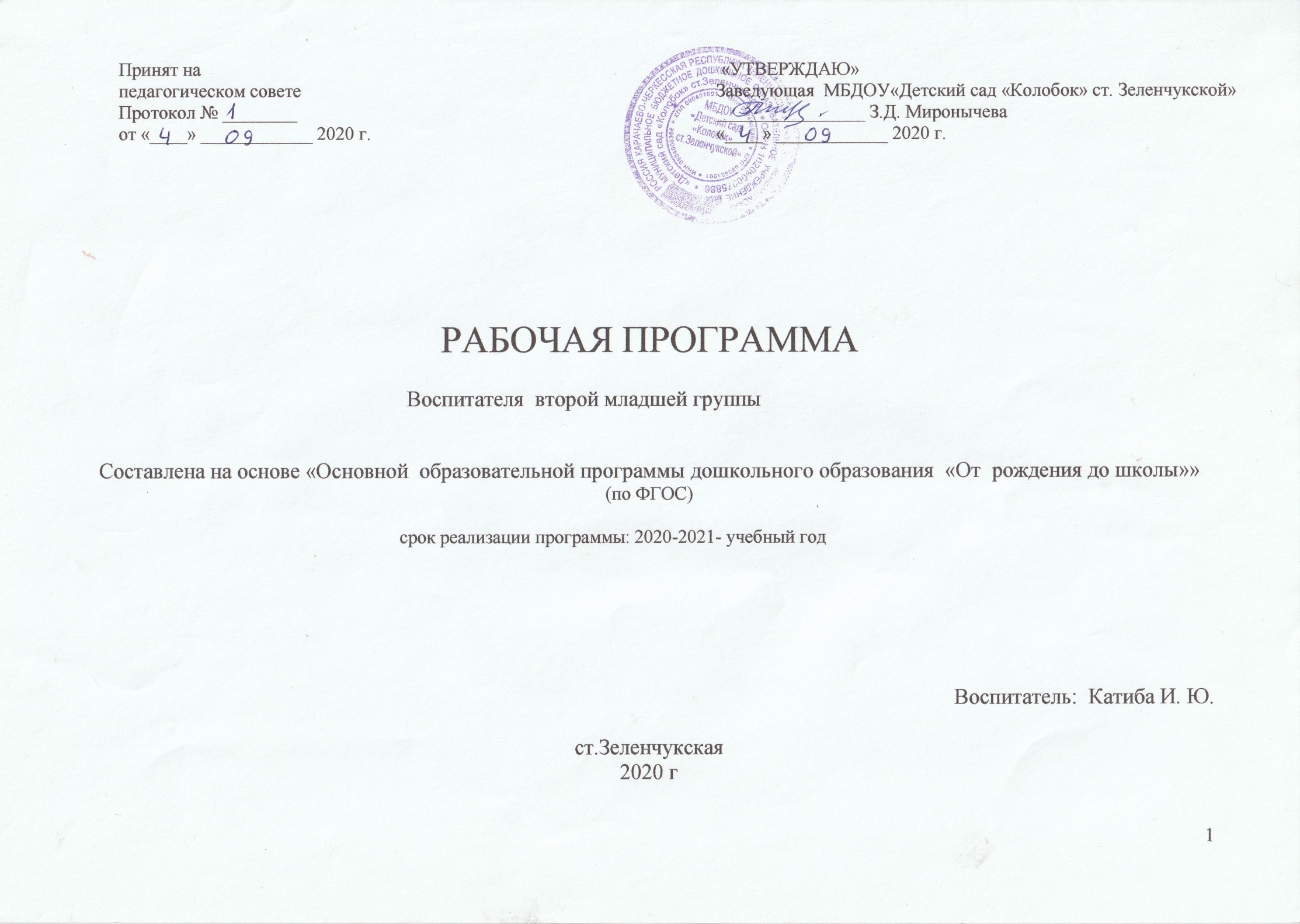 1.2. Планируемые результаты освоения ПрограммыСпецифика дошкольного детства (гибкость, пластичность развития ребенка, высокий разброс вариантов его развития, его непосредственность и непроизвольность) не позволяет требовать от ребенка дошкольного возраста достижения конкретных образовательных результатов и обусловливает необходимость определения результатов освоения образовательной программы в виде целевых ориентиров.Целевые ориентиры, планируемые результаты освоения Программы в младшем  дошкольном возрасте:«3.2.3. При реализации Программы может проводиться оценка индивидуального развития детей. Такая оценка производится педагогическим работником в рамках педагогической диагностики (оценки индивидуального развития детей дошкольного возраста, связанной с оценкой эффективности педагогических действий и лежащей в основе их дальнейшего планирования). Результаты педагогической диагностики (мониторинга) могут использоваться исключительно для решения  образовательных задач.4.2. Целевые ориентиры дошкольного образования определяются независимо от форм реализации Программы, а также от ее характера, особенностей развития детей и Организации, реализующей Программу.4.3. Целевые ориентиры не подлежат непосредственной оценке, в том числе в виде педагогической диагностики (мониторинга), и не являются основанием для их формального сравнения с реальными достижениями детей. Они не являются основой объективной оценки соответствия, установленным требованиям образовательной деятельности и подготовки детей. Освоение Программы не сопровождается проведением промежуточных аттестаций и итоговой аттестации воспитанников».Выдержки из ФГОС ( Приказ Министерства образования и науки от 17 октября 2013 г. № 1155)ребенок интересуется окружающими предметами и активно действует с ними; эмоционально вовлечен в действия с игрушками и другими предметами, стремится проявлять настойчивость в достижении результата своих действий;использует специфические, культурно фиксированные предметные действия, знает назначение бытовых предметов (ложки, расчески, карандаша и пр.) и умеет пользоваться ими. Владеет простейшими навыками самообслуживания; стремится проявлять самостоятельность в бытовом и игровом поведении;владеет активной речью, включенной в общение; может обращаться с вопросами и просьбами, понимает речь взрослых; знает названия окружающих предметов и игрушек;стремится к общению со взрослыми и активно подражает им, в движениях и действиях; появляются игры, в которых ребенок воспроизводит действия взрослого;проявляет интерес к сверстникам; наблюдает за их действиями и подражает им;проявляет интерес к стихам, песням и сказкам, рассматриванию картинки, стремится двигаться под музыку; эмоционально откликается на различные произведения культуры и искусства;у ребенка развита крупная моторика, он стремится осваивать различные виды движения (бег, лазанье, перешагивание и пр.).II. Содержательный  раздел  программы  2.1.  Планирование образовательной деятельности в соответствии с направлениями развития ребенкаСодержание Программы (ФГОС ДО) должно обеспечивать развитие личности, мотивации и способностей детей в различных видах деятельности и охватывать следующие образовательные области:социально-коммуникативное развитие;познавательное развитие;речевое развитие;художественно-эстетическое развитие;физическое развитие.2.1.1 Образовательная область «Социально-коммуникативное развитие»В области социально-коммуникативного развития ребенка в условиях информационной социализации основными задачами образовательной деятельности являются создание условий для:– развития положительного отношения ребенка к себе и другим людям;– развития коммуникативной и социальной компетентности, в том числе информационно-социальной компетентности;– развития игровой деятельности;– развития компетентности в виртуальном поиске.В сфере развития положительного отношения ребенка к себе и другим людямВзрослые создают условия для формирования у ребенка положительного самоощущения – уверенности в своих возможностях, в том, что он хороший, его любят.Способствуют развитию у ребенка чувства собственного достоинства, осознанию своих прав и свобод (иметь собственное мнение, выбирать друзей, игрушки, виды деятельности, иметь личные вещи, по собственному усмотрению использовать личное время).Взрослые способствуют развитию положительного отношения ребенка к окружающим его людям: воспитывают уважение и терпимость к другим детям и взрослым, вне зависимости от их социального происхождения, расовой и национальной принадлежности, языка, вероисповедания, пола, возраста, личностного и поведенческого своеобразия; воспитывают уважение к чувству собственного достоинства других людей, их мнениям, желаниям, взглядам.В сфере развития коммуникативной и социальной компетентностиУ детей с самого раннего возраста возникает потребность в общении и социальных контактах. Первый социальный опыт дети приобретают в семье, в повседневной жизни, принимая участие в различных семейных событиях. Уклад жизни и ценности семьи оказывают влияние на социально-коммуникативное развитие детей.Взрослые создают в Организации различные возможности для приобщения детей к ценностям сотрудничества с другими людьми, прежде всего реализуя принципы личностно-развивающего общения и содействия, предоставляя детям возможность принимать участие в различных событиях, планировать совместную работу. Это способствует развитию у детей чувства личной ответственности, ответственности за другого человека, чувства «общего дела», понимания необходимости согласовывать с партнерами по деятельности мнения и действия. Взрослые помогают детям распознавать эмоциональные переживания и состояния окружающих, выражать собственные переживания. Способствуют формированию у детей представлений о добре и зле, обсуждая с ними различные ситуации из жизни, из рассказов, сказок, обращая внимание на проявления щедрости, жадности, честности, лживости, злости, доброты и др., таким образом создавая условия освоения ребенком этических правил и норм поведения.Взрослые предоставляют детям возможность выражать свои переживания, чувства, взгляды, убеждения и выбирать способы их выражения, исходя из имеющегося у них опыта. Эти возможности свободного самовыражения играют ключевую роль в развитии речи и коммуникативных способностей, расширяют словарный запас и умение логично и связно выражать свои мысли, развивают готовность принятия на себя ответственности в соответствии с уровнем развития.Интерес и внимание взрослых к многообразным проявлениям ребенка, его интересам и склонностям повышает его доверие к себе, веру в свои силы. Возможность внести свой вклад в общее дело и повлиять на ход событий, например при участии в планировании, возможность выбора содержания и способов своей деятельности помогает детям со временем приобрести способность и готовность к самостоятельности и участию в жизни общества, что характеризует взрослого человека современного общества, осознающего ответственность за себя и сообщество.Взрослые способствуют развитию у детей социальных навыков: при возникновении конфликтных ситуаций не вмешиваются, позволяя детям решить конфликт самостоятельно и помогая им только в случае необходимости. В различных социальных ситуациях дети учатся договариваться, соблюдать очередность, устанавливать новые контакты. Взрослые способствуют освоению детьми элементарных правил этикета и безопасного поведения дома, на улице. Создают условия для развития бережного, ответственного отношения ребенка к окружающей природе, рукотворному миру, а также способствуют усвоению детьми правил безопасного поведения, прежде всего на своем собственном примере и примере других, сопровождая собственные действия и/или действия детей комментариями.В сфере развития игровой деятельностиВзрослые создают условия для свободной игры детей, организуют и поощряют участие детей в сюжетно-ролевых, дидактических, развивающих компьютерных играх и других игровых формах; поддерживают творческую импровизацию в игре. Используют дидактические игры и игровые приемы в разных видах деятельности и при выполнении режимных моментов.2.1.2 Образовательная область «Познавательное развитие»В области познавательного развития ребенка основными задачами образовательной деятельности являются создание условий для:– развития любознательности, познавательной активности, познавательных способностей детей;– развития представлений в разных сферах знаний об окружающей действительности, в том числе о виртуальной среде, о возможностях и рисках Интернета.В сфере развития любознательности, познавательной активности, познавательных способностейВзрослые создают насыщенную предметно-пространственную среду, стимулирующую познавательный интерес детей, исследовательскую активность, элементарное экспериментирование с различными веществами, предметами, материалами.Ребенок с самого раннего возраста проявляет исследовательскую активность и интерес к окружающим предметам и их свойствам, а в возрасте 3-5 лет уже обладает необходимыми предпосылками для того, чтобы открывать явления из естественнонаучной области, устанавливая и понимая простые причинные взаимосвязи «если… то…».Уже в своей повседневной жизни ребенок приобретает многообразный опыт соприкосновения с объектами природы – воздухом, водой, огнем, землей (почвой), светом, различными объектами живой и неживой природы и т. п. Ему нравится наблюдать природные явления, исследовать их, экспериментировать с ними. Он строит гипотезы и собственные теории, объясняющие явления, знакомится с первичными закономерностями, делает попытки разбираться во взаимосвязях, присущих этой сфере.Возможность свободных практических действий с разнообразными материалами, участие в элементарных опытах и экспериментах имеет большое значение для умственного и эмоционально-волевого развития ребенка, способствует построению целостной картины мира, оказывает стойкий долговременный эффект. У ребенка формируется понимание, что окружающий мир полон загадок, тайн, которые еще предстоит разгадать. Таким образом, перед ребенком открывается познавательная перспектива дальнейшего изучения природы, мотивация расширять и углублять свои знания.Помимо поддержки исследовательской активности, взрослый организует познавательные игры, поощряет интерес детей к различным развивающим играм и занятиям, например лото, шашкам, шахматам, конструированию и пр.В сфере развития представлений в разных сферах знаний об окружающей действительностиВзрослые создают возможности для развития у детей общих представлений об окружающем мире, о себе, других людях, в том числе общих представлений в естественнонаучной области, математике, экологии. Взрослые читают книги, проводят беседы, экскурсии, организуют просмотр фильмов, иллюстраций познавательного содержания и предоставляют информацию в других формах. Побуждают детей задавать вопросы, рассуждать, строить гипотезы относительно наблюдаемых явлений, событий.Знакомство с социокультурным окружением предполагает знакомство с названиями улиц, зданий, сооружений, организаций и их назначением, с транспортом, дорожным движением и правилами безопасности, с различными профессиями людей.Усвоение детьми ценностей, норм и правил, принятых в обществе, лучше всего происходит при непосредственном участии детей в его жизни, в практических ситуациях, предоставляющих поводы и темы для дальнейшего обсуждения.Широчайшие возможности для познавательного развития предоставляет свободная игра. Следуя интересам и игровым потребностям детей, взрослые создают для нее условия, поддерживают игровые (ролевые) действия, при необходимости предлагают варианты развертывания сюжетов, в том числе связанных с историей и культурой, а также с правилами поведения и ролями людей в социуме.Участвуя в повседневной жизни, наблюдая за взрослыми, ребенок развивает математические способности и получает первоначальные представления о значении для человека счета, чисел, приобретает знания о формах, размерах, весе окружающих предметов, времени и пространстве, закономерностях и структурах. Испытывая положительные эмоции от обращения с формами, количествами, числами, а также с пространством и временем, ребенок незаметно для себя начинает еще до школы осваивать их математическое содержание.Благодаря освоению математического содержания окружающего мира в дошкольном возрасте у большинства детей развиваются предпосылки успешного учения в школе и дальнейшего изучения математики на протяжении всей жизни. Для этого важно, чтобы освоение математического содержания на ранних ступенях образования сопровождалось позитивными эмоциями – радостью и удовольствием.Предлагая детям математическое содержание, нужно также иметь в виду, что их индивидуальные возможности и предпочтения будут различными и поэтому освоение детьми математического содержания носит сугубо индивидуальный характер. По завершении этапа дошкольного образования между детьми наблюдается большой разброс в знаниях, умениях и навыках, касающихся математического содержания.В соответствии с принципом интеграции образовательных областей Программа предполагает взаимосвязь математического содержания с другими разделами Программы. Особенно тесно математическое развитие в раннем и дошкольном возрасте связано с социально-коммуникативным и речевым развитием. Развитие математического мышления происходит и совершенствуется через речевую коммуникацию с другими детьми и взрослыми, включенную в контекст взаимодействия в конкретных ситуациях.Воспитатели систематически используют ситуации повседневной жизни для математического развития, например, классифицируют предметы, явления, выявляют последовательности в процессе действий «сначала это, потом то…» (ход времени, развитие сюжета в сказках и историях, порядок выполнения деятельности и др.), способствуют формированию пространственного восприятия (спереди, сзади, рядом, справа, слева и др.) и т. п., осуществляя при этом речевое сопровождение.Элементы математики содержатся и могут отрабатываться на занятиях музыкой и танцами, движением и спортом. На музыкальных занятиях при освоении ритма танца, при выполнении физических упражнений дети могут осваивать счет, развивать пространственную координацию. Для этого воспитателем совместно с детьми осуществляется вербализация математических знаний, например фразами «две ноги и две руки», «встать парами», «рассчитаться на первый и второй», «в команде играем вчетвером»; «выполняем движения под музыку в такт: раз, два, три, раз, два, три»; «встаем в круг» и др.Математические элементы могут возникать в рисунках детей (фигуры, узоры), при лепке, конструировании и др. видах детской творческой активности. Воспитатели обращают внимание детей на эти элементы, проговаривая их содержание и употребляя соответствующие слова-понятия (круглый, больше, меньше, спираль – о домике улитки, квадратный, треугольный – о рисунке дома с окнами и т. п.).У детей развивается способность ориентироваться в пространстве (право, лево, вперед, назад и т. п.); сравнивать, обобщать (различать, классифицировать) предметы; понимать последовательности, количества и величины; выявлять различные соотношения (например, больше – меньше, толще – тоньше, длиннее – короче, тяжелее – легче и др.); применять основные понятия, структурирующие время (например, до – после, вчера – сегодня – завтра, названия месяцев и дней); правильно называть дни недели, месяцы, времена года, части суток. Дети получают первичные представления о геометрических формах и признаках предметов и объектов (например, круглый, с углами, с таким-то количеством вершин и граней), о геометрических телах (например, куб, цилиндр, шар).У детей формируются представления об использовании слов, обозначающих числа. Они начинают считать различные объекты (например, предметы, звуки и т. п.) до 10, 20 и далее, в зависимости от индивидуальных особенностей развития.Развивается понимание соотношения между количеством предметов и обозначающим это количество числовым символом; понимание того, что число является выражением количества, длины, веса, времени или денежной суммы; понимание назначения цифр как способа кодировки и маркировки числа (например, номер телефона, почтовый индекс, номер маршрута автобуса).Развивается умение применять такие понятия, как «больше, меньше, равно»; устанавливать соотношения (например, «как часто», «как много», «насколько больше») использовать в речи геометрические понятия (например, «треугольник, прямоугольник, квадрат, круг, куб, шар, цилиндр, точка, сторона, угол, площадь, вершина угла, грань»).Развивается способность воспринимать «на глаз» небольшие множества до 6–10 объектов (например, при играх с использованием игральных костей или на пальцах рук).Развивается способность применять математические знания и умения в практических ситуациях в повседневной жизни (например, чтобы положить в чашку с чаем две ложки сахара), в различных видах образовательной деятельности (например, чтобы разделить кубики поровну между участниками игры), в том числе в других образовательных областях.Развитию математических представлений способствует наличие соответствующих математических материалов, подходящих для счета, сравнения, сортировки, выкладывания последовательностей и т. п.2.1.3 Образовательная область «Речевое развитие»В области речевого развития ребенка основными задачами образовательной деятельности является создание условий для:– формирования основы речевой и языковой культуры, совершенствования разных сторон речи ребенка;– приобщения детей к культуре чтения художественной литературы.В сфере совершенствования разных сторон речи ребенкаРечевое развитие ребенка связано с умением вступать в коммуникацию с другими людьми, умением слушать, воспринимать речь говорящего и реагировать на нее собственным откликом, адекватными эмоциями, то есть тесно связано с социально-коммуникативным развитием. Полноценное речевое развитие помогает дошкольнику устанавливать контакты, делиться впечатлениями. Оно способствует взаимопониманию, разрешению конфликтных ситуаций, регулированию речевых действий. Речь как важнейшее средство общения позволяет каждому ребенку участвовать в беседах, играх, проектах, спектаклях, занятиях и др., проявляя при этом свою индивидуальность. Педагоги должны стимулировать общение, сопровождающее различные виды деятельности детей, например, поддерживать обмен мнениями по поводу детских рисунков, рассказов и т. д.Овладение речью (диалогической и монологической) не является изолированным процессом, оно происходит естественным образом в процессе коммуникации: во время обсуждения детьми (между собой или со взрослыми) содержания, которое их интересует, действий, в которые они вовлечены. Таким образом, стимулирование речевого развития является сквозным принципом ежедневной педагогической деятельности во всех образовательных областях.Взрослые создают возможности для формирования и развития звуковой культуры, образной, интонационной и грамматической сторон речи, фонематического слуха, правильного звуко- и словопроизношения, поощряют разучивание стихотворений, скороговорок, чистоговорок, песен; организуют речевые игры, стимулируют словотворчество.В сфере приобщения детей к культуре чтения литературных произведенийВзрослые читают детям книги, стихи, вспоминают содержание и обсуждают вместе с детьми прочитанное, способствуя пониманию, в том числе на слух. Детям, которые хотят читать сами, предоставляется такая возможность.У детей активно развивается способность к использованию речи в повседневном общении, а также стимулируется использование речи в области познавательно-исследовательского, художественно-эстетического, социально-коммуникативного и других видов развития. Взрослые могут стимулировать использование речи для познавательно-исследовательского развития детей, например, отвечая на вопросы «Почему?..», «Когда?..», обращая внимание детей на последовательность повседневных событий, различия и сходства, причинно-следственные связи, развивая идеи, высказанные детьми, вербально дополняя их. Например, ребенок говорит: «Посмотрите на это дерево», а педагог отвечает: «Это береза. Посмотри, у нее набухли почки и уже скоро появятся первые листочки».Детям с низким уровнем речевого развития взрослые позволяют отвечать на вопросы не только словесно, но и с помощью жестикуляции или специальных средств.Речевому развитию способствуют наличие в развивающей предметно-пространственной среде открытого доступа детей к различным литературным изданиям, предоставление места для рассматривания и чтения детьми соответствующих их возрасту книг, наличие других дополнительных материалов, например плакатов и картин, рассказов в картинках, аудиозаписей литературных произведений и песен, а также других материалов.2.1.4 Образовательная область «Художественно-эстетическое развитие»В области художественно-эстетического развития ребенка основными задачами образовательной деятельности являются создание условий для:– развития у детей интереса к эстетической стороне действительности, ознакомления с разными видами и жанрами искусства (словесного, музыкального, изобразительного), в том числе народного творчества;– развития способности к восприятию музыки, художественной литературы, фольклора;– приобщения к разным видам художественно-эстетической деятельности, развития потребности в творческом самовыражении, инициативности и самостоятельности в воплощении художественного замысла.В сфере развития у детей интереса к эстетической стороне действительности, ознакомления с разными видами и жанрами искусства, в том числе народного творчестваПрограмма относит к образовательной области художественно-эстетического развития приобщение детей к эстетическому познанию и переживанию мира, к искусству и культуре в широком смысле, а также творческую деятельность детей в изобразительном, пластическом, музыкальном, литературном и др. видах художественно-творческой деятельности.Эстетическое отношение к миру опирается прежде всего на восприятие действительности разными органами чувств. Взрослые способствуют накоплению у детей сенсорного опыта, обогащению чувственных впечатлений, развитию эмоциональной отзывчивости на красоту природы и рукотворного мира, сопереживания персонажам художественной литературы и фольклора.Взрослые знакомят детей с классическими произведениями литературы, живописи, музыки, театрального искусства, произведениями народного творчества, рассматривают иллюстрации в художественных альбомах, организуют экскурсии на природу, в музеи, демонстрируют фильмы соответствующего содержания, обращаются к другим источникам художественно-эстетической информации.В сфере приобщения к разным видам художественно-эстетической деятельности, развития потребности в творческом самовыражении, инициативности и самостоятельности в воплощении художественного замыслаВзрослые создают возможности для творческого самовыражения детей: поддерживают инициативу, стремление к импровизации при самостоятельном воплощении ребенком художественных замыслов; вовлекают детей в разные виды художественно-эстетической деятельности, в сюжетно-ролевые и режиссерские игры, помогают осваивать различные средства, материалы, способы реализации замыслов.В изобразительной деятельности (рисовании, лепке) и художественном конструировании взрослые предлагают детям экспериментировать с цветом, придумывать и создавать композицию; осваивать различные художественные техники, использовать разнообразные материалы и средства.В музыкальной деятельности (танцах, пении, игре на детских музыкальных инструментах) – создавать художественные образы с помощью пластических средств, ритма, темпа, высоты и силы звука.В театрализованной деятельности, сюжетно-ролевой и режиссерской игре – языковыми средствами, средствами мимики, пантомимы, интонации передавать характер, переживания, настроения персонажей.2.1.5 Образовательная область «Физическое развитие»В области физического развития ребенка основными задачами образовательной деятельности являются создание условий для:– становления у детей ценностей здорового образа жизни;– развития представлений о своем теле и своих физических возможностях;– приобретения двигательного опыта и совершенствования двигательной активности;–формирования начальных представлений о некоторых видах спорта, овладения подвижными играми с правилами.В сфере становления у детей ценностей здорового образа жизниВзрослые способствуют развитию у детей ответственного отношения к своему здоровью. Они рассказывают детям о том, что может быть полезно и что вредно для их организма, помогают детям осознать пользу здорового образа жизни, соблюдения его элементарных норм и правил, в том числе правил здорового питания, закаливания и пр. Взрослые способствуют формированию полезных навыков и привычек, нацеленных на поддержание собственного здоровья, в том числе формированию гигиенических навыков. Создают возможности для активного участия детей в оздоровительных мероприятиях.В сфере совершенствования двигательной активности детей, развития представлений о своем теле и своих физических возможностях, формировании начальных представлений о спортеВзрослые уделяют специальное внимание развитию у ребенка представлений о своем теле, произвольности действий и движений ребенка.Для удовлетворения естественной потребности детей в движении взрослые организуют пространственную среду с соответствующим оборудованием как внутри помещения так и на внешней территории (горки, качели и т. п.), подвижные игры (как свободные, так и по правилам), занятия, которые способствуют получению детьми положительных эмоций от двигательной активности, развитию ловкости, координации движений, силы, гибкости, правильного формирования опорно-двигательной системы детского организма.Взрослые поддерживают интерес детей к подвижным играм, занятиям на спортивных снарядах, упражнениям в беге, прыжках, лазании, метании и др.; побуждают детей выполнять физические упражнения, способствующие развитию равновесия, координации движений, ловкости, гибкости, быстроты, крупной и мелкой моторики обеих рук, а также правильного не наносящего ущерба организму выполнения основных движений.Взрослые проводят физкультурные занятия, организуют спортивные игры в помещении и на воздухе, спортивные праздники; развивают у детей интерес к различным видам спорта, предоставляют детям возможность кататься на коньках, лыжах, ездить на велосипеде, плавать, заниматься другими видами двигательной активности.Учебный планОбразовательный процесс в учреждении планируется и осуществляется в соответствии с Учебным планом, который является нормативным актом ДОУ, устанавливающим перечень образовательных областей, основных видов организованной образовательной деятельности и объём времени, отводимого на их проведение с детьми. В учебном плане определено распределение количества НОД. В структуре плана выделяется обязательная и часть, формируемая участниками ОД.Учебный план второй младшей группы (3-4 года) МБДОУ «Детский сад «Колобок» на 2020-2021 уч. год.Базовая часть частично реализуется через игровые и развивающие занятия, в соответствии с расписанием организованной образовательной деятельности по всем возрастным группам, разработанным в соответствии с требованиями СанПиН 2.4.1.3049 – 13 к объёму недельной нагрузки организованной образовательной деятельности для дошкольников.В середине времени, отведенного на организованную образовательную деятельность, проводят физкультурные минутки. Перерывы между периодами организованной образовательной деятельности – не менее 10 минут. В соответствии с СанПиН в конце декабря (во время проведения новогодних утренников, 27 декабря – 29 декабря) для воспитанников организовываются недельные каникулы, во время которых проводится организованная образовательная деятельность только эстетически-оздоровительного цикла (музыкальные, спортивные, изобразительного искусства). В летний период увеличивается продолжительность прогулок, а также проводятся спортивные и подвижные игры, спортивные праздники, экскурсии, организованная деятельность в режиме дня и др. В соответствии с основной программой дошкольного образования организованная образовательная деятельность в группах проводится с 1 сентября по 29 мая.Планирование образовательной деятельности во 2 младшей группе МБДОУ «Детский сад «Колобок»на 2020 -2021 учебный годСетка непосредственно образовательной деятельности, реализуемая в образовательных областяхМуниципальное бюджетное дошкольное образовательное учреждение «Детский сад «Колобок»(полное наименование учреждения в соответствии с уставом)на 2020-2021 учебный год*  ОО Познавательное развитие: - Ознакомление с миром природы; 2 раза в месяц;  - Приобщение к социокультурными ценностям; 2 раза в месяц;  - Формирование элементарных математических представлений; 4 раза в месяц. ** ОО Речевое развитие: - Развитие речи; 2 раза в месяц- Художественная литература: 2 раза в месяц- Чтение художественной литературы - планируется в режимных моментах в течение дня, (по циклограмме)***ОО Художественно-эстетическое развитие: - Изобразительная деятельность: Рисование – 4 раза в месяц, Лепка, аппликация: -2 раза в месяц.- Приобщение к искусству – планируется в режимных моментах в течение недели (по циклограмме); -Конструирование проводится 2раза в месяц в режимных моментах(по циклограмме)- Музыкально-художественная деятельность: музыка – 2 раза в неделю.****ОО Физическое развитие: -Физическая культура : 3раза в неделю- Формирование основ безопасности - планируется в режимных моментах в течение дня, реализуется в процессе игр  (по циклограмме).*****ОО Социально-коммуникативное развитие. -Социализация, развитие общения, нравственное воспитание; -Ребенок в семье и сообществе, патриотическое воспитание; -Самообслуживание, самостоятельность трудовое воспитание;  (по циклограмме).Комплексно - тематическое планирование (3 – 4 года)2.2 Формы, способы, методы и средства реализации ПрограммыПроектирование образовательного процесса в соответствии с контингентом воспитанников, их индивидуальными и возрастными особенностями, состоянием здоровьяОптимальные условия для развития ребенка – это продуманное соотношение свободной, регламентируемой и нерегламентированной (совместная деятельность педагогов и детей и самостоятельная деятельность детей) форм деятельности ребенка. Образовательная деятельность вне организованных занятий обеспечивает максимальный учет особенностей и возможностей ребенка, его интересы и склонности. В течение дня во всех возрастных группах предусмотрен определенный баланс различных видов деятельности:Формы организации организованной образовательной деятельности во 2 младшей группе – фронтальные занятия по подгруппам  и индивидуальная  работа.III. Организационный раздел Программы3.1. Организация режима пребывания детейДля  2 младшей  группы № 3   разработан гибкий режим дня, учитывающий возрастные психофизические возможности детей, их интересы и потребности, обеспечивающий взаимосвязь планируемых занятий с повседневной жизнью детей в детском саду. Кроме того, учитываются климатические условия (в течение года режим дня меняется дважды). В отличие от зимнего в летний оздоровительный период увеличивается время пребывания детей на прогулке. Прогулка организуется 2 раза в день: в первую половину дня – до обеда и во вторую половину – после дневного сна или перед уходом детей домой. При температуре воздуха ниже -13°С и скорости ветра более 7 м/с продолжительность прогулки сокращается. Прогулка не проводится при температуре ниже -15°С и скорости ветра более 15 м/с. Во время прогулки с детьми проводятся игры и физические упражнения. Подвижные игры проводят в конце прогулки перед возращением детей в помещение ДОУ. Дневному сну отводится 2.10 часа. Самостоятельная деятельность детей (игры, личная гигиена и др.) занимает в режиме дня не менее 4 часов.(По действующему СанПиН 2.4.1.3049-13)           Для детей четвертого года жизни основная  образовательная деятельность составляет 2 часа 45 минут в неделю. Продолжительность непрерывной основной образовательной деятельности составляет не более 15 минут. Максимально допустимый объем образовательной нагрузки в первой половине дня во второй младшей группе не превышает 30 минут.  Перерывы между периодами организованной  образовательной деятельности – не менее 10 минут.Режим работы  младшей группы МБДОУ «Детский сад «Колобок»пятидневная рабочая неделя; длительность работы  группы  -  12  часов; ежедневный график работы -   с 07.00 до 19.00 часоввыходные дни – суббота, воскресенье, нерабочие - праздничные дни.Основная образовательная деятельность  начинается с 9.00 часов.Продолжительность ООД в  младшей группе –15 минут. Режим дня во второй младшей группе дошкольного образовательного учрежденияХолодный период годаРежим дня во второй младшей группе дошкольного образовательного учрежденияТёплый период года3.2. Модель воспитательно-образовательного процессаМодель организации воспитательно - образовательного процесса на деньВоспитательно-образовательный процесс условно подразделен на:совместную деятельность с детьми: образовательную деятельность, осуществляемую в процессе организации различных видов детской деятельности;образовательную деятельность, осуществляемую в ходе режимных моментов;самостоятельную деятельность детей;взаимодействие с семьями детей по реализации основной образовательной программы  дошкольного образованияМодель организации деятельности взрослых и детей в ДОУПостроение образовательного процесса основывается на адекватных возрасту формах работы с детьми. Выбор форм работы осуществляется педагогом самостоятельно и зависит от контингента воспитанников, оснащенности дошкольного учреждения, культурных и региональных особенностей, специфики дошкольного учреждения, от опыта и творческого подхода педагога.Младший дошкольный возрастИспользование современных образовательных технологий в воспитательно-образовательном процессеСтановление новой системы образования, ориентированной на вхождение в мировое пространство, требует существенных изменений в педагогической теории и практике дошкольных учреждений. В функции педагога включены задачи, связанные с повышением уровня развития ребенка; формированием нравственных качеств личности, взглядов и убеждений; развитием познавательного интереса, творческих способностей, воли, эмоций, познавательных способностей – речи, памяти, внимания, воображения, восприятия.Главная идея в том, чтобы отобрать нужное содержание, применить оптимальные методы и средства обучения в соответствии с программой и поставленными образовательными задачами.Взаимодействие всех субъектов открытого образовательного пространства (дети, сотрудники, родители) ДОУ осуществляется на основе современных образовательных технологий. Учитывая это, педагогами 2 младшей  группы  выбраны современные педагогические технологии, которые оптимально соответствуют поставленной цели становления личности:здоровьесберегающие технологии;технологии проектной деятельности;игровая технология;	1.Здоровьесберегающая технология.Здоровьесберегающие технологии - наиболее значимы среди всех известных технологий по степени влияния на здоровье детей. Главный их признак - использование психолого-педагогических приемов, методов, подходов к решению возникающих проблем. Их можно выделить в три подгруппы:организационно-педагогические технологии, определяющие структуру воспитательно - образовательного процесса, способствующую предотвращению состояний переутомления, гиподинамии и других дезадаптационных состояний;психолого-педагогические технологии, связанные с непосредственной работой педагога с детьми (сюда же относится и психолого-педагогическое сопровождение всех элементов образовательного процесса);учебно-воспитательные технологии, которые включают программы по обучению заботе о своем здоровье и формированию культуры здоровья детей.Каждая из рассмотренных технологий имеет оздоровительную направленность, а используемая в комплексе здоровьесберегающая деятельность в итоге формирует у ребенка стойкую мотивацию на здоровый образ жизни, полноценное и неосложненное развитие.Применение в  работе здоровьесберегающих педагогических технологий повышает результативность воспитательно-образовательного процесса, формирует ценностные ориентации, направленные на сохранение и укрепление здоровья воспитанников.2. Технология проектной деятельности.В основу метода проектов заложена идея о направленности познавательной деятельности дошкольников на результат, который достигается в процессе совместной работы педагога, детей над определённой практической проблемой (темой).  Характер метода проекта на данном возрастном этапе подражательско -   исполнительский. В этом возрасте  дети участвуют в проекте “на вторых ролях”, выполняют действия по прямому предложению взрослого или путём подражания ему, что не противоречит природе маленького ребёнка; в этом возрасте ещё существует потребность установить и сохранить положительное отношение к взрослому и подражать ему. Задача педагога – осуществлять вместе с детьми выбор темы для более глубокого изучения, составить план познавательной деятельности. Один из способов введения в тему связан с использованием моделей “трёх вопросов”: Что знаю? Чего хочу узнать?, Как узнать?. Диалог с детьми, организованный педагогом, способствует не только развитию саморефлексии ребёнка в области познания собственных интересов, оценке имеющихся и приобретению новых тематических знаний в свободной раскованной атмосфере, а и развитию речи и собственно речевого аппарата. Сбор информации и планирование воспитательно-образовательной работы в рамках проекта. Задача воспитателя- создать условия для реализации познавательной деятельности детей.3.Игровая технология.Единственный язык, который легко дается детям - это язык ИГРЫ. Именно игра позволяет скорректировать, возникающие возрастные проблемы и сложности в отношениях. Без игры жизнь ребёнка невозможна. Для детей младшего возраста  создается  игровое оснащение (ширмы, строительное оборудование, атрибуты для ролевых игр, предметы - заместители, дидактические игры), дающее опыт разнообразного использования объекта,  педагоги на собственном примере показывают детям, как пользоваться ролевой речью, звукоподражанием, подсказывают реплики, объясняют действия.С помощью игровой технологии реализуются следующие функции образовательного процесса:1. эмоционально - развивающая функция;2. диагностическая функция - раскрываются скрытые таланты;3. релаксационная функция - снижается излишнее напряжение; 4. компенсаторная функция - дает ребенку то, чего ему не хватает; 5. коммуникативная функция - является великолепным средством для общения; 6. функция самореализации- служит средством для достижения желаний и реализации возможностей; 7.социокультурная функция- в процессе игры ребенок осваивает социокультурные нормы и правила поведения.Применение современных образовательных технологий дает положительную динамику роста развития воспитанников и новые возможности для всестороннего гармоничного развития ребенка.Система физкультурно-оздоровительной работыЦель физического развития: укрепление физического и психического здоровья, формирование основ здорового образа жизни, двигательной и гигиенической культуры, эмоциональное благополучие каждого ребенка.Режим закаливания и оздоровленияРежим двигательной активности детей  2 младшей группыСведения о наполняемости развивающих центров и микро - методкабинета во 2 младшей группе 1.Экологический центр со сменными сезонными материалами, стенды «Уголок природы» познавательная литература о природе, дидактические игры; различные комнатные растения; природный материал (шишки, листья, семена, песок в закрытых контейнерах ), оборудование для труда в природном уголке.2.Центр художественного творчества: оборудование для самостоятельной изобразительной деятельности: карандаши, краски, трафареты, шаблоны, мелки, цветная бумага, альбомы для рисования и изготовления поделок, оборудование для аппликации, альбомы с образцами художественных росписей, поделок и др.; дидактические игры.
3 .Центр сенсорного развития:  шнуровки, пирамидки, застежки, вкладыши, мозаики различного вида и размера, логические кубики, дидактические игры на восприятие, классификацию, сенсорные эталоны (цвета, формы, величины); игры и игрушки на развитие мелкой моторики, тактильных ощущений, дидактические столы. 4. Центр конструирования: Конструкторы деревянные настольные и напольные для конструирования, другие конструкторы различных видов и размеров (пластмассовые, деревянные), мелкие игрушки, машинки и др. материал для обыгрывания построек, схемы для самостоятельного конструирования. 
5.Двигательный центр: оборудование для организации самостоятельной двигательной активности детей, развития меткости, ловкости, координации движений и других физических качеств; оснащен традиционным и нетрадиционным физкультурным оборудованием; оборудование для оздоровительных и закаливающих мероприятий; имеется спортивный инвентарь для физической активности детей на участке.
6.Центр музыкально- театральный: различные виды театров; оборудование для разыгрывания сценок и спектаклей, организации игр-драматизаций; музыкальные инструменты.7.Центр  детской книги: книги детских писателей различных форматов, портреты детских писателей и поэтов, иллюстративный материал , аудиокниги.8.Центр сюжетно-ролевых игр атрибутика сюжетно-ролевых игр « Больница», Магазин», « Семья», «Шоферы», игрушки и игровые наборы соответствующие тематике игр , предметы детской спецодежды.В микро - метод кабинете  группы сосредоточены:
- методическая литература и методические пособия по разделам программы «От рождения до школы »;
- иллюстративно-наглядный, дидактический, демонстрационный и раздаточный материал по разделам программы: 
 - социально-коммуникативное развитие;-  речевое  развитие;- познавательное  развитие;- художественно-эстетическое развитие;- физическое развитие.- технические средства обучения: магнитофон, аудиокассеты;
- рабочая документация;
- информационный материал по работе с родителями.2.4. Содержание предметно-развивающей средыво 2  младшей группе В детском саду ребёнок приобретает опыт эмоционально-практического взаимодействия со взрослыми и сверстниками в наиболее значимых для его развития сферах жизни. Возможности организации и обогащения такого опыта расширяются при условии создания в группе предметно-развивающей среды; при этом определяющим моментом является цель, которой руководствуется педагогический коллектив группы.Под предметно-развивающей средой мы понимаем естественную комфортабельную обстановку, рационально организованную, насыщенную разнообразными предметами и игровыми материалами.Концепция построения предметно-развивающей среды требует предоставления каждому ребёнку права самостоятельного выбора деятельности. Это открывает ему каналы для саморазвития и возможность максимально проявлять себя как творческую личность. Среда является многомерным развивающим пространством, которое обеспечивает детям возможность свободного выбора деятельности, её содержания, а значит возможность полноценного развития.Создавая предметно-развивающую среду во второй младшей группе, мы опиралась на принцип активности, стабильности, гибкого зонирования. В группе созданы условия для взаимодействия детей с воспитателем и друг с другом.  Мы стараемся обогатить среду такими элементами, которые бы стимулировали познавательную, развивающую, двигательную и иную активность детей.Содержание предметно-развивающей среды соответствует интересам мальчиков и девочек, периодически изменяется, варьируется, постоянно обогащается с ориентацией на поддержание интереса детей, на обеспечение «зоны ближайшего развития», на неисчерпаемую информативность и индивидуальные возможности детей, выполняет определенные функции, характерные для данного возраста. Это:познавательная  – удовлетворяет потребность ребенка в освоении окружающего мира, стимулирует познавательную активность;коммуникативная – стимулирует речевое развитие, позволяет ребенку познать азы общения и взаимодействия;оздоровительная – стимулирует двигательную активность, обогащает двигательный опыт, приобщает к культуре здоровья;творческая – приобщает детей к творческой деятельности, способствует саморазвитию и самореализации.В групповом помещении второй младшей группы, реализующей  основную общеобразовательную программу «От рождения до школы », была оборудована предметно-развивающая среда, включающая в себя следующие центры:-  по правилам дорожного движения•    макет улицы, дорожные знаки маленькие, машины и дома, изготовленные из строительного материала;• дидактические игры «Собери машинку» «Светофор», «Транспорт», «Выставка машин», пазлы «Собери светофор», «Покажи транспорт, который назову», «Собери знак», игры-лото «Основы безопасности» и «Внимание, дорога!»-В центре природы имеются комнатные растения: хлорофитум, узумбарская фиалка, бальзамин,колеус, бегонии разных видов..• подобраны картинки по временам года, муляжи овощей и фруктов; изготовлены поделки из природного материала, сосредоточен инвентарь для наблюдений и труда в природе.Для ухода за растениями имеются лейка, распылитель для опрыскивания растений, заостренные деревянные палочки для рыхления земли в горшках, мягкие  ватные диски для очистки от пыли листьев растений.В центре музыкальной и театральной деятельности есть маленькая ширма для настольного театра, костюмы, маски, атрибуты для постановки сказок;• куклы и атрибуты для обыгрывания этих же сказок в различных видах театра (кукольный, настольный);•  музыкальные инструмент (барабан, бубен, дудочки, металлофон)Для сохранения и укрепления здоровья детей создан физкультурный центр. В нем имеются мячи большие и маленькие, мячи массажные, мяч-попрыгунчик, кегли (набор), мешочки с грузом, шнуры для гимнастики, коврики и массажная дорожка, обручи, гимнастические палки, резиновые колечки, ленты разных цветов на кольцах, скакалки, флажки разных цветов.В центре по развитию речи подобраны игрушки и предметные картинки для уточнения звукоподражания;• игрушки и пособия для воспитания правильного физиологического дыхания (мыльные пузыри и надувные игрушки)• комплекты предметных картинок для уточнения произношения звуков• игры для формирования грамматического строя речи «Большой и маленький», «Чей детеныш», «Чего не стало», лото «Один и много»;• наборы игрушек для проведения артикуляционной гимнастики;• детские книги по программе и любимые книги детей;• книжки-малышки с произведениями фольклора малых форм;• аудиокассеты с записью литературных произведений по программе, магнитофон;• книжки-раскраски по изучаемым темам. В центре для художественного творчества дети могут пользоваться восковыми мелками, цветным мелом, гуашевыми красками, фломастерами, цветными карандашами, пластилином.• также есть кисти, палочки, стеки, поролон, печатки, трафареты по темам, цветная и белая бумага, картон, для рисования и коллективных работ.Центр для сюжетно-ролевых игрВ группе имеется все необходимое оборудование для таких сюжетно-ролевых игр как, «Семья», «Магазин», «Дочки-матери», «Парикмахерская», «Больница», «Транспорт», «Детский сад», «Шоферы».Уголок для родителей находится в фойе группы. В течение учебного года взрослые могут найти в папках-передвижках разнообразную полезную информацию.  На информационных стендах размещены режим работы детского сада и группы, сетка непосредственной образовательной деятельности в форме занятия, объявления, меню.Также имеются постоянно обновляющиеся выставки детских работ (рисунки, поделки) «Юный художник» (обновляется раз в неделю)Предметно-развивающая среда группы максимально приближена к интересам и потребностям каждого дошкольника. Ребенок имеет возможность заниматься любимым делом как самостоятельно, так и в выбранном им мини коллективе.В группе всё доступно каждому ребёнку, соответствует возрасту и учитывает его индивидуальные особенности и возможности развития. Созданы условия для накопления творческого опыта, применения своих знаний и умений, в ситуации действия со знакомыми или совсем не знакомыми объектами.Учитывая то, что игра для ребёнка дошкольного возраста является ведущим видом деятельности, мы старались подобрать атрибуты, позволяющие строить сюжеты игр, подражать тому миру, который ребёнок познаёт. Игровая среда меняется со сменой педагогических задач, с изменением роли самой игры.Территория участка группы - это место для игр, прогулок, занятий, наблюдений за растениями и животными в течение всего года. Здесь продолжается их активная деятельность. Чтобы пребывание на участке всегда радовало ребенка, побуждало к игре, влекло к разнообразной деятельности, оздоровляло физически, оборудование и оформление участка отвечает художественно-педагогическим требованиям.Таким образом, умело организованная среда практически снимает конфликтность в общении малышей друг с другом, синдром тревожности в отсутствие близкого взрослого. Дети спокойно входят в группу сверстников, проявляют друг к другу чувства симпатии. У них возникает интерес к детскому саду, желание быть в детском сообществе. Активная позиция малыша и радость освоения являются показателями правильного направления в работе взрослых.Перечень методической литературы1.«Программа и краткие методические рекомендации к программе «От рождения до школы» для работы с детьми 3-4 лет под редакцией Н.Е. Веракса  Издательство МОЗАИКА-СИНТЕЗ Москва, 2018 год2. «Примерное комплексно-тематическое планирование к программе «От рождения до школы»» младшая группа Под редакцией Н.Е.Веракса Издательство МОЗАИКА-СИНТЕЗ Москва, 2019 год3. «Родительские собрания в детском саду» 2-я младшая группа Н.М. Метенова  - Москва 2009г.Социально – коммуникативное развитие:1.«Ознакомление с предметным и социальным окружением» младшая группа О.В. Дыбина Издательство МОЗАИКА-СИНТЕЗ Москва, 2016 год2.«Развитие игровой деятельности»  младшая группа Н.Ф. Губанова Издательство МОЗАИКА-СИНТЕЗ Москва, 2016 год3. «Приобщение детей к истокам русской народной культуры»  О.Л.КнязеваСанкт-Петербург Издательство «Детство-Пресс» 2002г.5. «Формирование основ безопасности у дошкольников» К.Ю. Белая Издательство МОЗАИКА-СИНТЕЗ Москва, 2014 годПознавательное развитие:1..«Ознакомление с природой в детском саду» О.А. Соломенникова младшая группа Издательство МОЗАИКА-СИНТЕЗ Москва 2016год.2.«Образовательная деятельность на прогулках» по программе «От рождения до школы» 2-я младшая группа М.П. Костюченко – Волгоград «Учитель» 2018год4.«Прогулки в детском саду» И.В. Кравченко младшая и средняя группы Творческий центр СФЕРА Москва 2010 год5.«Формирование элементарных математических представлений» младшая группа  И.А. Помораева  В.А. Позина Издательство МОЗАИКА-СИНТЕЗ Москва, 2016год.Речевое развитие:1.«Развитие речи в детском саду»3-4 года В.В. Гербова Издательство МОЗАИКА-СИНТЕЗ  Москва, 2020год2.Хрестоматия для чтения детям в детском саду и дома Издательство Москва МОЗАИКА-СИНТЕЗ 2016годХудожественно – эстетическое развитие:1.«Изобразительная деятельность в детском саду»  3-4 года Т.С. Комарова Издательство МОЗАИКА-СИНТЕЗ Москва, 2019 год2.« Конструирование и художественный труд в детском саду»  Л.В.Куцакова Творческий центр СФЕРА Москва 2014 год3. «Художественное творчество и конструирование» 3-4 лет. Л.В. КуцаковаИздательство МОЗАИКА-СИНТЕЗ Москва, 2017 годФизическое развитие:1.«Физическая  культура в детском саду» Л.И. Пензулаева, младшая группа Издательство МОЗАИКА-СИНТЕЗ Москва 2016год2. «Оздоровительная гимнастика комплексы упражнений» 3-4 года Л.И. Пензулаева. Издательство МОЗАИКА-СИНТЕЗ Москва, 2019 год.	ПЛАН РАБОТЫ С РОДИТЕЛЯМИ НА 2020-2021 УЧЕБНЫЙ ГОДПерспективное планирование организованной образовательной деятельности во второй младшей  группе  Художественная литература  (В.В. Гербова, «Развития речи детском саду»).Сентябрь1. Тема: «Чтение русской народной сказки «Кот, петух и лиса»Программные задачи:Познакомить детей со сказкой «Кот, петух и лиса» (обработка М. Боголюбской). (стр.25)2. Тема: «Чтение русской народной сказки «Колобок». Дидактическое упражнение «Играем в слова»Программные задачи: Познакомить со сказкой «Колобок» (обработка К. Ушинского). Упражнять детей в образовании слов по аналогии.(стр.33)Октябрь1. Тема: «Чтение стихотворений об осени»Программные задачи: Приобщать детей к поэзии, развивать поэтический слух, познакомить детей со стихотворением А. Плещеева «Осень наступила», помочь запомнить его. При восприятии стихотворения А. Блока «Зайчик» вызывать эмоциональный отклик на произведение (сочувствие к зайчишке, которому холодно, голодно и страшно в неуютную осеннюю пору). (стр.35)Тема: «Чтение стихотворений об осени»  (продолжение)Программные задачи: Приобщать детей к поэзии, развивать поэтический слух, познакомить детей со стихотворением К. Бальмонта «Осень». Упражнять в образовании слов по аналогии. (стр.38)Ноябрь1. Тема: Чтение стихотворений из цикла С.Маршака «Детки в клетке».Программные задачи:Познакомить детей с яркими поэтическими образами животных из стихотворений С. Маршака.  Способствовать формированию интереса к чтению.(стр.43)2. Тема: Чтение русской народной сказки «Снегурушка и лиса».Программные задачи:Познакомить детей с русской народной сказкой «Снегурушка и лиса» (обраб.М. Булатова), с образом лисы (отличным от лисиц из других сказок). Упражнять в выразительном чтении отрывка-  причитания Снегурушки. (стр.45)Декабрь1. Тема: «Чтение произведений о зиме»Программные задачи:Познакомить детей с рассказом Л. Воронковой «Снег идет». Помочь запомнить стихотворение А. Босева «Трое» (пер. с болг.В. Викторова). Развивать интерес к чтению.(стр.49)2. Тема: «Чтение русской народной сказки «Гуси-лебеди».Программные задачи:Познакомить детей со сказкой «Гуси-лебеди» (обраб.М. Булатова), вызвать желание послушать ее еще раз, поиграть в сказку.(стр.52)Январь1. Тема: «Чтение русской народной сказки «Лиса и заяц»».Программные задачи:Познакомить детей со сказкой «Лиса и заяц» (обраб.В.Даля), помочь понять смысл произведения (мал удалец, да храбрец).(стр.59)2.Тема: «Рассматривание иллюстраций к сказке «Гуси-лебеди» и сюжетных картин (по выбору педагога)».Продолжать объяснять детям, как много интересного можно узнать, если внимательно рассматривать рисунки в книгах. Учить детей рассматривать картину, отвечать на вопросы воспитателя, делать простейшие выводы, высказывать предположения.(стр.54)Февраль1. Тема: «Заучивание стихотворения В. Берестова «Петушки распетушились»».Программные задачи:Помочь детям запомнить стихотворение В. Берестова «Петушки распетушились», учить выразительно читать его.(стр.62)2. Тема «Что такое хорошо и что такое плохо»»Программные задачи:Познакомить детей со стихотворением В Маяковского «Что такое хорошо и что такое плохо».Совершенствовать диалогическую речь детей (умение вступать в разговор, говорить так, чтобы было понятно окружающим, грамматически правильно строить свои высказывания). (стр.64)Март1. Тема: «Чтение стихотворения И.Косякова «Все она». Дидактическое упражнение «Очень мамочку люблю, потому, что…»»Программные задачи:Познакомить детей со стихотворением И. Косякова «Все она». Совершенствовать диалоговую речь малышей.(стр.68)2. Тема: Чтение русской народной сказки «У страха глаза велики»Программные задачи:Напомнить детям известные им русские народные сказки и познакомить со сказкой «У страха глаза велики» (обраб.М.Серовой). Помочь детям правильно воспроизвести начало и конец сказки.(стр.70)Апрель1.Тема: «Чтение стихотворения А. Плещеева «Весна». Программные задачи:Познакомить детей со стихотворением А. Плещеева «Весна». Учить называть признаки времен года.(стр.72)2. Тема: Чтение и драматизация русской народной песенки «Курочка-рябушечка». Рассматривание сюжетных картин (по выбору педагога).Программные задачи:Познакомить детей с русской народной песенкой «Курочка- рябушечка». Продолжать учить рассматривать сюжетную картину и рассказывать о том, что на ней изображено. (стр.76)Май1. Тема: Чтение русской народной сказки «Бычок- черный бочок, белые копытца». Литературная викторина.Программные задачи:Познакомить с русской народной сказкой «Бычок- черный бочок, белые копытца» (обраб.М. Булатова). Помочь детям вспомнить названия и содержание сказок, которые им читали на занятиях. (стр.79)2. Тема: Повторение стихотворений. Заучивание стихотворения К. Льдова «Весенняя гостья»Программные задачи:Помочь детям вспомнить стихи, которые они учили в течение года, запомнить новое стихотворение.(стр83)                            Перспективное планирование организованной образовательной деятельности во второй младшей  группе  	Развитие речи (В.В. Гербова, «Развития речи детском саду»).Сентябрь1. Тема: «Звуковая культура речи: звуки а, у. Дидактическая игра «Не ошибись»Программные задачи:Упражнять детей в правильном и отчетливом произношении звуков (изолированных, в звукосочетаниях, словах). Активизировать в речи детей обобщающие слова. (стр.27)2. Тема: «Звуковая культура речи: звук у»Программные задачи:Упражнять детей в четкой артикуляции звука (изолированного, в звукосочетаниях); отрабатывать плавный выдох; побуждать произносить звук в разной тональности с разной громкостью (по подражанию). (стр.29)Октябрь1. Тема: Дидактическая игра «Чья вещь?». Рассматривание сюжетных картин (по выбору педагога).Программные задачи:Упражнять в согласовании притяжательных местоимений с существительными и прилагательными. Помочь детям понять сюжет картины, охарактеризовать взаимоотношения между персонажами. (стр.30)2. Тема: «Звуковая культура речи: звук О. Рассматривание иллюстрации к сказке «Колобок»Программные задачи:Продолжать приучать детей внимательно рассматривать рисунки в книгах, объяснить содержание иллюстраций. Отрабатывать четкое произношение звука О. (стр.34)Ноябрь1. Тема: «Звуковая культура речи: звук и».Программные задачи:Упражнять детей в четком и правильном произношении звука и (изолированного, в словосочетаниях, в словах). (стр.40)2. Тема: «Рассматривание сюжетной картины  « Коза с козлятами»».Программные задачи:Учить детей рассматривать картину, рассказывать о том, что на ней изображено, отвечать на вопросы воспитателя. Упражнять в умении употреблять существительные, обозначающие детёнышей животных.. (стр.42)Декабрь 1. Тема: «Дидактические игры «Эхо», «Чудесный мешочек». Повторение сказки «Снегурушка и лиса»»Программные задачи:Помочь детям вспомнить сказку. Упражнять  в произношении слов со звуком э (игра «Эхо»), в определении качеств предметов на ощупь (игра «Чудесный мешочек»). (стр.48)2. Тема: «Игра — инсценировка «У матрёшки — новоселье»».Программные задачи:Способствовать формированию диалогической речи; учить правильно называть строительные детали и их цвета. (стр.50)Январь1. Тема: «Звуковая культура речи: звуки м, мь». Дидактическое упражнение «Вставь словечко».Программные задачи:Упражнять в чётком и  произношении звуков м, мь в словах, фразовой течи; способствовать воспитанию интонационной выразительности речи. Продолжать учить образовывать слова по аналогии. (стр.55)2. Тема: «Звуковая культура речи: звуки п, пь». Дидактическая игра «Ярмарка».Программные задачи:Упражнять в отчетливом и правильном произношении звуков п, пь. С помощью дидактической игры побуждать детей вступать в диалог, употреблять слова со звуками п,пь. (стр.57)Февраль 1. Тема: «Звуковая культура речи : б ,бь».Программные задачи:Упражнять детей в правильном произношении звуков б, бь (в звукосочетаниях, словах, фразах). (стр.60)2. Тема: «Звуковая культура речи: звуки т, п, к.»Программные задачи:Закреплять произношение звука т в словах и фразовой речи; учить детей отчетливо произносить звукоподражания со звуком т, п, к; упражнять в произнесении звукоподражаний с разной скоростью и громкостью. (стр.65)Март1. Тема: Рассматривание сюжетной картины. Звуковая культура речи: звуки т, пПрограммные задачи:Продолжать учить детей рассматривать сюжетные  картины, помогая им определить ее тему и конкретизировать действия и взаимоотношения персонажей. Отрабатывать правильное и отчетливое произношение звукоподражательных слов (учить характеризовать местоположение предметов) , слов со звуками т, п. (стр.71)Апрель1. Тема: «Звуковая культура речи: звук «ф».Программные задачи:Учить детей отчетливо и правильно произносить изолированный звук ф и звукоподражательные слова с этим звуком. (стр.72)2. Тема: «Звуковая культура речи: звук «с».Программные задачи:Отрабатывать четкое произношение звука с. Упражнять детей в умении вести диалог. (стр.75)Май1. Тема: «Звуковая культура речи: звук «з».Программные задачи:Упражнять детей в четком произношении звука з. (стр.77)2. Тема: «Звуковая культура речи: звук «ц».Программные задачи:Отрабатывать четкое произношение звука ц, параллельно упражняя детей в интонационно правильном воспроизведении звукоподражаний; учить изменять темп речи. (стр.80)Перспективное планирование организованной образовательной деятельности во второй младшей  группе  Познавательная деятельность – ФЭМП. И.А. Помораева «Формирование элементарных математических представлений»Сентябрь1. Занятие № 1Программные задачи: Закреплять умение различать и называть шар (шарик) и куб (кубик) независимо от цвета и величины фигур. Воспитывать любознательность усидчивость. (стр.11)2. Занятие № 2Программные задачи: Закреплять умение различать контрастные по величине предметы, используя при этом слова большой, маленький. Воспитывать усидчивость.(стр.12)Октябрь1. Занятие № 1Программные задачи: Закреплять умение различать количество предметов, используя слова один, много, мало. Воспитывать усидчивость. (стр.12)2. Занятие № 2Программные задачи: Познакомить с составлением группы предметов из отдельных предметов и выделением из нее одного предмета; учить понимать слова много, один, ни одного. Воспитывать усидчивость. (стр.13)3. Занятие №3Программные задачи: Продолжат формировать умение составлять группу предметов из отдельных предметов и выделять из нее один предмет, учить отвечать на вопрос «сколько?» и определять совокупности словами один, много, ни одного. Познакомить с кругом; учить обследовать его форму осязательно-двигательным путем. (стр.14)4. Занятие №4Программные задачи: Совершенствовать умение составлять группу предметов из отдельных предметов и выделять один предмет из группы, обозначать совокупности словами один, много, ни одного. Продолжать учить различать и называть круг, обследовать его осязательно-двигательным путем и сравнивать круги по величине: большой, маленький. (стр.15)Ноябрь1. Занятие № 1Программные задачи: учить сравнивать два предмета по длине и обозначать результат сравнения словами длинный-короткий, длиннее-короче. Совершенствовать умение составлять группу предметов из отдельных предметов и выделять один предмет из группы, обозначать совокупности словами один, много, ни одного.(стр.16)2. Занятие № 2Программные задачи: Учить находить один и много предметов в специально созданной обстановке, отвечать на вопрос «сколько?», используя слова один, много. Продолжать учить сравнивать два предмета по длине способами наложения и приложения, обозначать результаты сравнения словами длинный-короткий,длиннее-короче. (стр.17)3. Занятие №3Программные задачи:  Продолжать учить находить один и много предметов в специально созданной обстановке, обозначать совокупности словами один, много. Познакомить с квадратом, учить различать круг и квадрат.(стр.18)4. Занятие №4Программные задачи: Закреплять умение находить один и много предметов в специально созданной обстановке, обозначать совокупности словами один, много. Продолжать учить различать и называть круг и квадрат. (стр.19)Декабрь1. Занятие № 1Программные задачи: Совершенствовать умения сравнивать два предмета по длине, результаты сравнения обозначать словами длинный-короткий, длиннее-короче, одинаковые по длине. Упражнять в умении находить один и много предметов в окружающей обстановке. (стр.19)2. Занятие №2Программные задачи: Продолжать совершенствовать умение находить один и много предметов в окружающей обстановке. Закреплять умение различать и называть круг и квадрат. Совершенствовать умение сравнивать два предмета по длине способами наложения и приложения, обозначать результаты сравнения словами длинный-короткий, длиннее-короче. (стр.20)3. Занятие №3Программные задачи: Учить сравнивать две равные группы предметов способом наложения, понимать значение слов по много, поровну. Упражнять в ориентировании на собственном теле, различать правую и левую руки. (стр.21)4. Занятие №4Программные задачи: Продолжать учить сравнивать две равные группы предметов способом наложения, активизировать в речи выражения по много,поровну, столько-сколько. Совершенствовать умения сравнивать два предмета по длине, используя приемы наложения и приложения и слова длинный-короткий, длиннее-короче. (стр.22)Январь1.Занятие №1.Программные задачи: Учить сравнивать два предмета, контрастных по ширине, используя приёмы наложения и приложения, обозначать результаты сравнения словами  широкий – узкий, шире-уже. Продолжать учить сравнивать две равные группы предметов способом наложения, обозначать результаты сравнения словами по мног, поровну, столько-сколько. (стр.23)2. Занятие № 2.Программные задачи: Продолжать учить сравнивать два предмета по ширине способами наложения и приложения, определять результаты сравнения словами ширкий-узкий, шире-уже. Совершенствовать навыки сравнения двух равных групп предметов способом наложения; умения обозначать результаты сравнения словами по много, поровну, столько-сколько. Закреплять умение различать и называть круг и квадрат. (стр.24)3. Занятие № 3Программные задачи: Познакомить с треугольником: учить различать и называть фигуру. Совершенствовать умение сравнивать две равные группы предметов способом наложения, обозначать результаты сравнения словами по много, поровну, столько-сколько. Закреплять навыки сравнения двух предметов по ширине, учить пользоваться словами широкий-узкий, шире-уже, одинаковые по ширине. (стр.26)4. Занятие №4Программные задачи: Учить сравнивать две равные группы предметов способом приложения, обозначать результаты сравнения словами по много, поровну, столько-сколько.Продолжать знакомить с треугольником, учить называть и сравнивать его с квадратом. (стр.27)Февраль1. Занятие № 1Программные задачи: Продолжать учить сравнивать две равные группы предметов способом приложения, обозначать результаты сравнения словами по много, поровну, столько-сколко. Совершенствовать умение различать и называть знакомые геометрические фигуры (круг, квадрат, треугольник). Упражнять в определении пространственных направлений и обозначать их словами. (стр.28)2. Занятие № 2Программные задачи: Познакомит с приемами сравнения двух предметов по высоте, учить понимать слова высокий-низкий, вые-ниже. Упражнять в определении пространственных направлений от себя. Совершенствовать навыки сравнения двух равных групп предметов способом приложения и пользоваться словами по много, поровну, столько-сколько. (стр.29)3. Занятие №3Программные задачи:Продолжать учить сравнивать два предмета по высоте (способами наложения и приложения), обозначать результаты сравнения словами высокий-низкий, выше-ниже. Продолжать совершенствовать навыки сравнения двух равных групп предметов способами  наложения и приложения, обозначать результаты сравнения словами поровну, столько-сколько. (стр.30)4. Занятие №4Программные задачи: Учить сравнивать две неравные группы предметов способом наложения, обозначать результаты сравнения словами больше-меньше, столько-сколько. Совершенствовать умение сравнивать два контрастных по высоте предмета знакомыми способами, обозначать результаты сравнения словами высокий-низкий, выше-ниже. (стр.31)Март1. Занятие № 1Программные задачи: Продолжать учить сравнивать две неравные группы предметов способами наложения и приложения, обозначать результаты сравнения словами больше-меньше, столько-сколько, поровну. Совершенствовать умение различать и называть круг, квадрат, треугольник.(стр.33)2. Занятие № 2Программные задачи: Совершенствовать умение сравнивать две равные и неравные группы предметов, пользоваться выражениями поровну, столько-сколько, больше, меньше. Закреплять способы сравнения двух предметов по длине и высоте, обозначать результаты сравнения соответствующими словами. (стр.34)3. Занятие №3.Программные задачи: Упражнять в сравнении двух групп предметов способами наложения и приложения, пользоваться словами столько-сколько, больше-меньше. Закреплять умение различать и называть части суток: день, ночь. (стр.35)4. Занятие №4Программные задачи:Закреплять способы сравнения двух предметов по длине и ширине, обозначать результаты сравнения соответствующими словами. Формировать умение различать количество звуков на слух ( много и один).Упражнять в различении и назывании геометрических фигур: круга, квадрата, треугольника. (стр.36)Апрель1. Занятие № 1Программные задачи: Учить воспроизводить заданное количество предметов и звуков по образцу (без счета и называния числа). Совершенствовать умение различать и называть знакомые геометрические фигуры: круг, квадрат, треугольник. (стр.37)2. Занятие № 2.Программные задачи: Закреплять умение воспроизводить заданное количество предметов и звуков по образцу (без счета и называния числа). Упражнять в умении сравнивать два предмета по величине, обозначать результаты сравнения словами большой, маленький. Упражнять в умении различать пространственные направления от себя и обозначать их словами: впереди-сзади, слева-справа.. (стр.38)3. Занятие №3Программные задачи: Учить различать одно и много движений и обозначать их количество словами один, много. Упражнять в умении различать пространственные направления относительно себя, обозначать их словами впереди-сзади, вверху-внизу, слева-справа. Совершенствовать умение составлять группу предметов из отдельных предметов и выделять один предмет из группы. (стр.39)4. Занятие №4Программные задачи: Упражнять в умении воспроизводить заданное количество движений и называть их словами много и один. Закреплять умение различать и называть части суток: утро, вечер. (стр.40)Май1. Занятие № 1Программные задачи: Закреплять умение сравнивать две равные и неравные группы предметов способами наложения и приложения, пользоваться выражениями столько-сколько, больше-меньше. Упражнять в сравнении двух предметов по величине, обозначать результаты сравнения словами большой, маленький. Учить определять пространственное расположение предметов, используя предлоги на,под, в и т.д. (стр.41)2. Занятие № 2.Программные задачи: Совершенствовать умение различать и называть геометрические фигуры: круг, квадрат, треугольник, шар, куб. (стр.42)3. Занятие №3Свободное планирование работы с учетом усвоения программного материала и особенностей конкретной возрастной группы.4.Занятие №4.Свободное планирование работы с учетом усвоения программного материала и особенностей конкретной возрастной группы.Перспективное планирование организованной образовательной деятельности во второй младшей  группе  Изобразительная деятельность- аппликация. Т.С.Комарова, «Изобразительная деятельность в детском саду»Сентябрь1. Тема: «Большие и маленькие мячи»Программные задачи: Учить детей выбирать большие и маленькие предметы круглой формы. Закреплять представления о предметах круглой формы, их различия по величине. Учить аккуратно наклеивать изображения. (стр.46)2. Тема: « Шарики катятся по дорожке»Программные задачи: Знакомить детей с предметами круглой формы. Побуждать обводить форму по контуру пальцами одной и другой руки, называя ее (круглый шарик (яблоко, мандарин и др.)). Учить приемам наклеивания (намазывать клеем обратную сторону детали, брать на кисть немного клея, работать на клеенке, прижимать изображение к бумаге салфеткой и всей ладонью). (стр.50)Октябрь1. Тема: « Большие и маленькие яблоки на тарелке»Программные задачи: Учить детей наклеивать круглые предметы. Закреплять представления о различии предметов по величине. Закреплять правильные приемы наклеивать (брать на кисть немного клея и наносить его на всю поверхность формы). (стр.53)2. Тема: «Ягоды и яблоки на блюдечке»Программные задачи: Закреплять знания детей о форме предметов. Учить различать предметы по величине. Упражнять в аккуратном пользовании клеем, применении салфеточки для аккуратного наклеивания. Учить свободно располагать изображения на бумаге.(стр.57)Ноябрь1. Тема: « Разноцветные огоньки в домиках»Программные задачи: Учить детей наклеивать изображения круглой формы, уточнить названия формы. Учить чередовать кружки по цвету. Упражнять в аккуратном наклеивании. Закреплять знание цветов (красный, желтый, зеленый, синий). (стр.59)2. Тема: « Шарики и кубики»Программные задачи: Познакомить детей с новой для них формой-квадратом. Учить сравнивать квадрат и круг, называть их различия. Учить наклеивать фигуры, чередуя их. Закреплять правильные приемы наклеивания. Уточнить знание цветов. (стр.61)Декабрь1. Тема: « Пирамидка»Программные задачи: Учить детей передавать в аппликации образ игрушки; изображать предмет, состоящий из нескольких частей; располагать детали в порядке уменьшающейся величины. Закреплять знание цветов. Развивать восприятие цвета. (стр.70)2. Тема: « Наклей какую хочешь игрушку»Программные задачи: Развивать воображение, творчество детей. Закреплять знания о форме и величине. Упражнять в правильных приемах составления изображений из частей, наклеивания. (стр.72)Январь1. Тема: «Красивая салфеточка»Программные задачи: Учить детей составлять узор на бумаге квадратной формы, располагая по углам и в середине большие кружки одного цвета, а в середине каждой стороны-маленькие кружки другого цвета. Развивать композиционные умения, цветовое восприятие, эстетические чувства.(стр.76)2. Тема: «Снеговик»Программные задачи: Закреплять знания детей о круглой форме, о различии по величине. Учить составлять изображение из частей, правильно их располагая по величине. Упражнять в аккуратном наклеивании. (стр.78)Февраль1. Тема: «Узор на круге»Программные задачи: Учить детей располагать узор по краю круга, правильно чередуя фигуры по величине; составлять узор в определенной последовательности: вверху, внизу, справа, слева- большие круги, а между ними- маленькие. Закреплять умение намазывать клеем всю форму. Развивать чувство ритма. Воспитывать самостоятельность. (стр.84)2.Тема: « Флажки»Программные задачи: Закреплять умение создавать в аппликации изображение предмета прямоугольной формы, состоящего из двух частей; правильно располагать предмет на листе бумаги, различать и правильно называть цвета; аккуратно пользоваться клеем, намазывать им всю форму. Воспитывать умение радоваться общему результату занятия. (стр.87)Март1. Тема: « Цветы в подарок маме, бабушке»Программные задачи: Учить детей составлять изображение из деталей. Воспитывать стремление сделать красивую вещь (подарок). Развивать эстетическое восприятие, формировать образные представления. (стр.86)2. Тема: «Салфетка»Программные задачи: Учить составлять узор из кружков и квадратиков на бумажной салфетке квадратной формы, располагая кружки в углах квадрата и посередине, а квадратики- между ними. Развивать чувство ритма. Закреплять умение наклеивать детали аккуратно. (стр.93)Апрель1. Тема: «Скворечник»Программные задачи: Учить детей изображать в аппликации предметы, состоящие из нескольких частей; определять форму частей (прямоугольная, круглая, треугольная). (стр.97)2. Тема: «Скоро праздник придёт»Программные задачи: Учить детей составлять композицию определенного содержания из готовых фигур, самостоятельно находить место флажкам и шарикам. Упражнять в умении намазывать части изображения клеем, начиная с середины; прижимать наклеенную форму салфеткой. Учить красиво располагать изображения на листе. Развивать эстетическое восприятие. (стр.102)Май1. Тема: «Цыплята на лугу»Программные задачи: Учить детей составлять композицию из нескольких предметов, свободно располагая их на листе; изображать предмет, состоящий из нескольких частей. Продолжать отрабатывать навыки аккуратного наклеивания. (стр.107)2. Тема: «Домик»Программные задачи: Учить детей составлять изображение из нескольких частей, соблюдая определённую последовательность, правильно располагать его на листе. Закреплять знание геометрических фигур (квадрат, прямоугольник, треугольник). (стр.109)Перспективное планирование организованной образовательной деятельности во второй младшей  группе  Изобразительная деятельность – лепка. Т.С.Комарова, «Изобразительная деятельность в детском саду»Сентябрь1. Тема: «Палочки» («Конфетки»).Программные задачи: Учить детей отщипывать небольшие комочки пластилина, раскатывать их между ладонями прямыми движениями. Учить работать аккуратно, класть готовые изделия на доску. Развивать желание лепить.(стр.44)2. Тема: «Бублики» («Баранки»)Программные задачи: Продолжать учить свёртывать пластилиновую палочку в кольцо (соединять концы ,плотно прижимая их друг к другу). Закреплять умение раскатывать пластилин прямыми движениями, лепить аккуратно.(стр.49)Октябрь1. Тема: «Колобок»Программные задачи: Вызывать у детей желание создавать в лепке образы сказочных персонажей. Закреплять умение лепить предметы округлой формы, раскатывая глину между ладонями круговыми движениями. Закреплять умение аккуратно работать с глиной. Учить палочкой рисовать на вылепленном изображении некоторые детали (глаза, рот).(стр.54)2. Тема: «Подарок любимому щенку (котенку)».Программные задачи: Формировать образное восприятие и образные представления, развивать воображение. Учить детей использовать ранее приобретенные умения и навыки в лепке. Воспитывать доброе отношение к животным, желание сделать для них что-то хорошее. (стр56)Ноябрь1. Тема: «Крендельки»Программные задачи: Закреплять прием раскатывания глины прямыми движениями ладоней. Учить детей по разному свертывать получившуюся колбаску. Формировать умение рассматривать работы, выделять сходство и различия, замечать разнообразие созданных изображений. (стр.60)2. Тема: «Пряники»Программные задачи: Закреплять умение детей лепить шарики. Учить сплющивать шар, сдавливая его ладошками. Развивать желание делать что-либо для других. (стр.62)Декабрь1. Тема: «Лепешки, большие и маленькие»Программные задачи: Продолжать учить детей отщипывать большие и маленькие комочки от большого куска глины; раскатывать комочки глины круговыми движениями. Закреплять умение сплющивать шар, сдавливая его ладонями. (стр.66)2. Тема: «Башенка»Программные задачи: Продолжать учить детей раскатывать комочки пластилина между ладонями круговыми движениями; расплющивать шар между ладонями; составлять предмет из нескольких частей, накладывая одну на другую. Закреплять умение лепить аккуратно.(стр.67)Январь1.Тема: «Мандарины и апельсины»Программные задачи: Закреплять умение детей лепить предметы круглой формы , раскатывая глину кругообразными движениями между ладонями. Учить лепить предметы разной величины.(стр.75)2.Тема: «Маленькие куколки гуляют на снежной поляне»Программные задачи: Учить создавать в лепке образ куклы. Учить лепить предмет, состоящий из двух частей: столбика (шубка) и круглой формы (головы). Закреплять умение раскатывать пластилин между ладонями прямыми и кругообразными движениями, соединять две части предмета приёмом прижимания. (стр.79).Февраль1. Тема: «Воробушки и кот»Программные задачи: Продолжать формировать умение отражать в лепке образы подвижной игры. Закреплять полученные ранее навыки и умения в процессе создания образов игры в лепке и при восприятии общего результата.(стр.81)2. Тема: «Самолёты стоят на аэродроме»Программные задачи: Учить детей лепить предмет, состоящий из двух частей одинаковой формы, вылепленных из удлинённых кусков глины. Закреплять умение делить комок глины на глаз на две равные части, раскатывать их продольными движениями ладоней и сплющивать между ладонями для получения нужной формы. (стр.84)Март1. Тема: «Неваляшка»Программные задачи: Учить детей лепить предмет, состоящий из нескольких частей одинаковой формы, но разной величины, плотно прижимая части друг к другу. Вызывать стремление украшать предмет мелкими деталями (помпон на шапочке, пуговицы на платье). Уточнить представления о величине предметов. Закреплять умение лепить аккуратно. Вызывать чувство радости от созданного. (стр.89)2.Тема: «Угощение для кукол, мишек, зайчиков»Программные задачи: Закреплять приёмы лепки .Развивать умение детей выбирать предмет лепки. Воспитывать самостоятельность.. (стр.90)Апрель1. Тема: «Зайчик»Программные задачи: Развивать интерес детей к лепке знакомых предметов, состоящих из нескольких частей. Учить делить комок глины на нужное количество частей; при лепке туловища и головы пользоваться приемом раскатывания глины кругообразными движениями между ладонями, при лепке ушей- приемами раскатывания палочек и сплющивания. Закреплять умение прочно соединять части предмета, прижимая их друг другу. (стр.94)2. Тема: «Маленькая Маша»Программные задачи: Учить детей лепить маленькую куколку: шубка -толстый столбик, головка-шар, руки-палочки. Закреплять умение раскатывать глину прямыми движениями (столбик-шубка, палочки-рукава) и кругообразными движениями (головка). Учить составлять изображение из частей. Вызывать чувство радости от получившегося изображения. (стр.95)Май1. Тема: «Цыплята гуляют»Программные задачи: Продолжать формировать умение лепить предметы, состоящие из двух частей, передавая их форму и величину. Учить выполнять детали работы приёмом прищипывания. (стр.105)2.. Тема: «Утенок»Программные задачи: Учить детей лепить предмет, состоящий из нескольких частей, передавая некоторые характерные особенности (вытянутый клюв). Упражнять в использовании приема прищипывания, оттягивания. Закреплять умение соединять части, плотно прижимая их друг к другу. (стр.102)Перспективное планирование организованной образовательной деятельности во второй младшей  группе  Изобразительная деятельность – рисование. Т.С.Комарова, «Изобразительная деятельность в детском саду»Сентябрь1.Тема: «Идет дождь»Программные задачи:Учить детей передавать в рисунке впечатления от окружающей жизни, видеть в рисунке образ явления. Закреплять умение рисовать короткие штрихи и линии, правильно держать карандаш. Развивать желание рисовать. (стр.44)2.. Тема: «Привяжем к шарикам цветные ниточки»Программные задачи:Учить детей правильно держать карандаш; рисовать прямые линии сверху вниз; вести линии неотрывно, слитно. Развивать эстетиеское восприятие. Учить видеть в линиях образ предмета. (стр.46)3.. Тема: «Красивые лесенки»Программные задачи:Учить детей рисовать линии сверху вниз; проводить их прямо, не останавливаясь. Учить набирать краску на кисть, обмакивать ее всем ворсом в краску; снимать лишнюю каплю, прикасаясь ворсом к краю баночки; промывать кисть в воде, осушать ее легким прикосновением к тряпочке, чтобы набрать краску другого цвета. Продолжать знакомить с цветами. Развивать эстетическое восприятие.(стр.47)4. Тема: «Красивый полосатый коврик»Программные задачи:Учить рисовать линии слева направо, вести кистью не отрывая её от бумаги, набирать краску на кисть, тщательно промывать кисть, аккуратно рисовать другой краской, не заходя за контур.(стр.48)Октябрь1. Тема: «Разноцветный ковер из листьев»Программные задачи:Развивать эстетическое восприятие, формировать образные представления. Учить детей правильно держать кисть, опускать ее в краску всем ворсом, снимать лишнюю каплю о край баночки. Учить изображать листочки способом прикладывания ворса кисти к бумаге.(стр.51)2. Тема: «Цветные клубочки»Программные задачи:Учить детей рисовать слитные линии круговыми движениями, не отрывая карандаша (фломастера) от бумаги; правильно держать карандаш; в процессе рисования использовать карандаши разных цветов. Обращать внимание детей на красоту разноцветных изображений.(стр.52)3. Тема: «Колечки»Программные задачи:Учить правильно держать карандаш, передавать в рисунке округлую форму. Отрабатывать кругообразные движения руки. Учить использовать в процессе рисования карандаши разных цветов. Развивать восприятие цвета. Закреплять знание цветов. Вызвать чувство радости от созерцания разноцветных рисунков. (стр.54)4. Тема: «Раздувайся пузырь»Программные задачи:Учить детей передавать в рисунке образы подвижной игры. Закреплять умение рисовать предметы круглой формы разной величины. Формировать умение рисовать красками, правильно держать кисть. Закреплять знание цветов. Развивать образные представления, воображение.(стр.55)Ноябрь1. Тема: «Красивые воздушные шары»Программные задачи:Учить детей рисовать предметы круглой формы. Учить правильно держать карандаш, в процессе рисования использовать карандаши разных цветов. Развивать интерес к рисованию. Вызывать положительное эмоциональное отношение к созданным изображениям. (стр.58)2. Тема: «Разноцветные обручи».Программные задачи:Учить детей рисовать предметы круглой формы слитным неотрывным движением кисти. Закреплять умение промывать кисть, промакивать ворс промытой кисти о тряпочку (салфетку). Развивать восприятие цвета. Закреплять знание цветов. Учить детей рассматривать готовые работы; выделять ровные красивые колечки. (стр.60)3. Тема: «Нарисуй что-то круглое»Программные задачи:Упражнять детей в рисовании предметов круглой формы. Закреплять умение пользоваться красками, правильно держать кисть. Учить промывать кисть перед тем, как набрать другую краску, и по окончании работы. Учить радоваться своим рисункам, называть изображение предметы и явления. Развивать самостоятельность, творчество. (стр.64)4. Тема: «Нарисуй, что хочешь красивое».Программные задачи:Вызвать у детей желание рисовать. Развивать умение самостоятельно задумывать содержание рисунка, осуществлять свой замысел. Упражнять в рисовании карандашами. Учить радоваться своим рисункам и рисункам товарищей; называть нарисованные предметы и явления. Воспитывать самостоятельность, развивать творчество. ( стр.65)Декабрь1. Тема: «Снежные комочки, большие и маленькие»Программные задачи:Закреплять умение детей рисовать предметы круглой формы. Учить правильным приемам закрашивания красками (не выходя за контур, проводить линии кистью сверху вниз или слева на право). Учить повторять изображение, заполняя свободное пространство листа.(стр.66)2. Тема: «Деревья на нашем участке»Программные задачи:Учить детей создавать в рисовании образ дерева; рисовать предметы, состоящие из прямых вертикальных и наклонных линий, располагать изображения по всему листу бумаги, рисовать крупно, во весь лист. Продолжать учить рисовать красками.(стр.68)3. Тема: «Ёлочка»Программные задачи:Учить детей передавать в рисовании образ елочки; рисовать предметы, состоящие из линий (вертикальных, горизонтальных или наклонных). Продолжать учить пользоваться красками и кистью (промывать кисть в воде и промокать ее о тряпочку (салфетку), прежде чем набрать краску другого цвета. (стр.70)4. Тема: «Знакомство с дымковскими игрушками. Рисование узоров»Программные задачи:Познакомить с народными дымковскими игрушками. Вызвать радость от рассматривания яркой, нарядной расписной игрушки. Обратить внимание детей на узоры, украшающие игрушки. Учить выделять и называть отдельные элементы узора, их цвет. (стр.71)Январь1. Тема: «Новогодняя елка с огоньками и шариками »Программные задачи:Учить детей передавать в рисунке образ нарядной елочки; рисовать елочку крупно, во весь лист; украшать ее, используя приемы примакивания, рисования круглых форм и линий. Развивать эстетическое  восприятие, формировать образные представления. Познакомить с розовым и голубым цветами. Вызывать чувство радости от красивых рисунков.(стр.73)2. Тема: «Украсим рукавичку - домик»Программные задачи:Учить детей рисовать по мотивам сказки «Рукавичка», создавать сказочный образ. Развивать воображение, творчество. Формировать умение украшать предмет. Закреплять умения использовать в процессе рисования краски разных цветов; чисто промывать кисть и осушать ее о салфеточку, прежде чем взять другую краску.(стр.74)3. Тема: «Украсим дымковскую уточку»Программные задачи:Продолжать знакомить детей с дымковской игрушкой. Учить выделять элементы росписи, наносить их на вырезанную из бумаги уточку. Вызвать радость от получившегося результата; от яркости, красоты дымковской росписи.(стр.76)4. Тема: «Рисование по замыслу»Программные задачи:Учить детей задумывать содержание рисунка, использовать условные приемы рисования. Учить заполнять изображениями весь лист. Вызывать желание  рассматривать рисунки, обсуждать их; радоваться красочными изображениями, их разнообразию.(стр.77)Февраль1. Тема: «Мы слепили на прогулке снеговиков»Программные задачи:Вызывать у детей желание создавать в рисунке образы забавных снеговиков. Упражнять в рисовании предметов круглой формы. Продолжать учить передавать в рисунке строение предмета, состоящего из нескольких частей; закреплять навык закрашивания круглой формы слитными линиями сверху вниз или слева направо всем ворсом кисти. (стр.80)2. Тема: «Светит солнышко»Программные задачи:Учить передавать в рисунке образ солнышка, сочетать округлую форму с прямыми и изогнутыми линиями. Закреплять умение отжимать лишнюю краску о край баночки. Учить дополнять рисунок изображениями, соответствующими теме. (стр.82)3. Тема: «Самолёты летят»Программные задачи:Закреплять умение рисовать предметы, состоящие из нескольких частей; проводить прямые линии в разных направлениях. Учить передавать в рисунке образ предмета. Развивать эстетическое восприятие. (стр.85)4. Тема: «Деревья в снегу»Программные задачи:Учить детей передавать в  рисунке картину зимы. Упражнять в рисовании деревьев. Учить располагать на листе несколько деревьев. Закреплять умение промывать кисть. Развивать эстетическое восприятие.(стр.86)Март1. Тема: «Красивые флажки на ниточке»Программные задачи:Учить детей рисовать предметы прямоугольной формы отдельными вертикальными и горизонтальными линиями. Познакомить с прямоугольной формой. Продолжать отрабатывать приемы рисования и закрашивания рисунков цветными карандашами.(стр.88)2. Тема: «Нарисуй, что хочешь, красивое»Программные задачи:Развивать эстетическое восприятие. Учить видеть и выделять красивые предметы, явления. Формировать  умение детей рисовать разными материалами, выбирая их по своему желанию.  Воспитывать умение радоваться общему результату занятия.(стр.91)3. Тема: «Книжки-малышки»Программные задачи:Учить формообразующим движениям рисования четырехугольных форм непрерывным движением руки слева направо, сверху вниз и т.д. (начинать движение можно с любой стороны). Уточнить прием закрашивания движением руки сверху вниз или слева направо. Развивать воображение.(стр.92)4. Тема: «Нарисуй что-то прямоугольной формы»Программные задачи:Учить самостоятельно задумывать содержание рисунка, применять полученные навыки изображения разных предметов прямоугольной формы. Учить отбирать для рисунка карандаши нужных цветов. Упражнять в рисовании и закрашивании предметов прямоугольной формы.(стр.93)Апрель1. Тема: «Разноцветные платочки сушатся»Программные задачи:Упражнять детей в рисовании знакомых предметов квадратной формы. Закреплять умение аккуратно закрашивать изображения в одном направлении- сверху вниз, не заходя за контур; располагать изображения по всему листу бумаги.(стр.96)2. Тема: «Скворечник»Программные задачи:Учить детей рисовать предмет, состоящий из прямоугольной формы, круга, прямой крыши; правильно передавать относительную величину частей предмета. Закреплять приемы закрашивания.(стр.98)3.Тема: «Красивый  коврик»Программные задачи:Упражнять детей в рисовании линий разного характера (прямых, наклонных, волнистых и др.). Учить пересекать линии; украшать квадратный лист бумаги разноцветными линиями, проведенными в разных направлениях. Вызывать положительный эмоциональный отклик на общий результат.(стр.98)4. Тема: «Красивая тележка»Программные задачи:Продолжать формировать умение изображать предмет, состоящий из нескольких частей прямоугольной и круглой формы. Упражнять в рисовании и закрашивании красками. Поощрять умение выбирать краску по своему вкусу; дополнять рисунок деталями, подходящими по содержанию к главному изображению. Развивать инициативу, воображение.(стр.100)Май1. Тема: «Картинка о празднике»Программные задачи:Продолжать развивать умение на основе полученных впечатлений определять содержание своего рисунка. Воспитывать самостоятельность, желание рисовать то, что понравилось. Упражнять в рисовании красками. Воспитывать положительное Эмоциональное отношение к красивым изображениям. Развивать желание рассказывать о своих рисунках.(стр.102)2. Тема: «Одуванчики в траве»Программные задачи:Вызывать у детей желание передавать в рисунке красоту цветущего луга, форму цветов. Отрабатывать приемы рисования красками. Закреплять умение аккуратно промывать кисть, осушать ее о тряпочку. Учить радоваться своим рисункам. Развивать эстетическое восприятие, творческое воображение.(стр104)3. Тема: «Платочек»Программные задачи:Учить детей рисовать узор, состоящий из вертикальных и горизонтальных линий. Следить за правильным положением руки и кисти, добиваясь слитного, непрерывного движения. Учить самостоятельно подбирать сочетания красок для платочка (платья); при рисовании дома передавать его основные части: стены, окна и др. Развивать эстетическое восприятие.(стр.108)4. Тема: «Рисование красками по замыслу»Программные задачи:Развивать самостоятельность в выборе темы. Учить вносить в рисунок элементы творчества, отбирать для своего рисунка нужные краски, пользоваться в работе полученными умениями и навыками. (стр.106)Перспективное планирование организованной образовательной деятельности во второй младшей  группеОзнакомление с предметным и социальным окружением. О.В. Дыбина «Ознакомление с предметным и социальным окружением».Сентябрь1. Тема: « Транспорт»Программные задачи: Учить детей определять и различать транспорт, виды транспорта, основные признаки (цвет, форма, величина, строение, функции и т.д.). (стр.19)2. Тема: «Мебель»  Программные задачи: Учить детей определять и различать мебель, виды мебели, выделять основные признаки предметов мебели (цвет, форма, величина, строение, функции и т.д.); группировать предметы по признакам.(стр.20)3. Тема: «Папа, мама, я- семья»Программные задачи: Формировать первоначальные представления о семье. Воспитывать у ребенка интерес к собственному имени.(стр.21)Октябрь1. Тема: « Одежда»Программные задачи: Упражнять детей в умении определять и различать одежду, выделять основные признаки предметов одежды (цвет, форма, строение, величина); группировать предметы по признакам. Воспитывать бережное отношение к одежде.(стр.23)2. Тема: « Чудесный мешочек»Программные задачи: Дать детям понятие о том, что одни предметы сделаны руками человека, другие предметы созданы природой.(стр.24)3. Тема: «Кто в домике живет?»Программные задачи: Учить детей запоминать имена товарищей, обращать внимание на черты их характера, особенности поведения.(стр.25)Ноябрь1.Тема: « Помогите Незнайке»Программные задачи: Побуждать детей определять, различать и описывать предметы природного и рукотворного мира.(стр.26)2. Тема: «Теремок»Программные задачи: Знакомить детей со свойствами дерева, со структурой его поверхности.(стр.27)3. Тема: « Варвара-краса, длинная коса»Программные задачи: Знакомить детей с трудом мамы, дать представление о том, что мама проявляет заботу о своей семье, о своем любимом ребенке; мама умеет все- девочкам заплетает косички, завязывает красивые бантики, мальчикам делает модельные стрижки, причесывает; мама трудолюбивая, аккуратная- следит за волосами детей, моет их, вытирает, расчесывает- она парикмахер в своем доме. Формировать уважение к маме.(стр.28)Декабрь1. Тема: «Найди предметы рукотворного мира»Программные задачи: Побуждать детей определять, различать и описывать предметы природного мира и рукотворного мира.(стр.29)2. Тема: «Хорошо у нас в детском саду»Программные задачи: Учить детей ориентироваться в некоторых помещениях дошкольного учреждения. Воспитать доброжелательное отношение, уважение к работникам ДОУ. (стр.30)3. Тема: «Наш зайчонок заболел»Программные задачи: Дать детям представление о том, что мама проявляет заботу о своей семье, о своем любимом ребенке; мама умеет осматривать горло, кожу, ставить градусник, измерять температуру, ставить горчичники и т.д.- она доктор и медсестра в своем доме. Формировать уважение к маме.(стр.32)Январь1. Тема: «Деревянный брусочек»Программные задачи: Познакомить детей с некоторыми свойствами дерева (твердое, не ломается, не тонет).Учить выделять признаки дерева.(стр.34)2. Тема: «Приключение в комнате»Программные задачи: Продолжать знакомить детей с трудом мамы дома (убирается, моет посуду, чистит ковры, палас, ухаживает за комнатными растениями, вытирает пыль, стирает и гладит белье). Воспитывать уважение к маме, желание помогать ей.(стр.34)3.Тема: «Радио»Программные задачи: Побуждать детей составлять рассказы о предмете с опорой на алгоритм (условные символы: материал, назначение, составные части, принадлежность к природному или рукотворному миру), определять обобщающее слово для группы предметов.(стр.36).Февраль1. Тема: «Смешной рисунок»Программные задачи: Знакомить детей со свойствами бумаги, со структурой ее поверхности. (стр.37)2. Тема: « Мой родной город»Программные задачи: Учить детей называть родной город (поселок). Дать элементарные представления о родном городе (поселке). Подвести детей к пониманию того, что в городе много улиц, многоэтажных домов, разных машин. Воспитывать любовь к родному городу.(стр.38)3 Тема: «Как мы с Фунтиком возили песок»Программные задачи: Дать представление о том, что папа проявляет заботу о своей семье; папа умеет управлять машиной, перевозить груз и людей- он шофер в своем доме. Формировать уважение к папе.(стр.41)Март1.Тема: «Вот какая мама, золотая прямо!»Программные задачи: Продолжать знакомить детей с трудом мам и бабушек, показать их деловые качества. Воспитывать уважение к маме и бабушке, желание рассказывать о них. (стр.39)2. Тема: «Золотая мама»Программные задачи: Знакомить детей со свойствами ткани, со структурой ее поверхности.(стр.40)3. Тема: « Что мы делаем в детском саду»Программные задачи: Продолжать знакомить детей с трудом работников дошкольного учреждения-воспитателей; учить называть воспитателей по имени, отчеству, обращаться к ним на «вы». Воспитывать уважение к воспитателю, к его труду.(стр.41)Апрель1. Тема: « Тарелочка из глины»Программные задачи: Знакомить детей со свойствами глины, со структурой ее поверхности.(стр.44)2. Тема: «Няня моет посуду»Программные задачи: Продолжать знакомить детей с трудом работников дошкольного учреждения-помощников воспитателей; учить называть их по имени, отчеству, обращаться к ним на «вы»; показать отношение взрослого к труду. Воспитывать уважение к помощнику воспитателя, к его труду.(стр.45)3. Тема: «Что лучше: бумага или ткань? »Программные задачи: Закреплять знания детей о бумаге и ткани, их свойствах и качествах. Учить устанавливать отношения между материалом, из которого изготовлен предмет и способам использования предмета.(стр.46)Май1. Тема: «Подарки для медвежонка»Программные задачи: Закреплять знания детей о свойствах материалов, структуре их поверхности; совершенствовать умения различать материалы, производить с ними разные действия.(стр.48)2. Тема: «Подарок для крокодила Гены»Программные задачи: Познакомить детей с трудом повара, показать важность положительного отношения к своей работе. Воспитывать интерес к трудовой деятельности взрослых. (стр.49)3. Тема: «Опиши предмет»Программные задачи: Совершенствовать умения детей выделять существенные признаки предметов, устанавливать элементарные причинно-следственные связи между предметами. (стр.50)Перспективное планирование организованной образовательной деятельности во второй младшей  группе  Ознакомление с природой. О.А. Соломенникова «Ознакомление с природой в детском саду».Сентябрь1. Тема: « Овощи с огорода»Программные задачи: Учить различать по внешнему виду и вкусу и называть овощи (огурец, помидор, морковь, репа). Расширять представления о выращивании овощных культур. Вызвать желание участвовать в инсценировке русской народной сказки «Репка».(стр.25)Октябрь1. Тема: «Меняем воду в аквариуме»Программные задачи: Расширять знания детей о декоративных рыбках. Дать представления об уходе за декоративными рыбками. Формировать доброе отношение к окружающему миру .(стр.26)Ноябрь1. Тема: « В гостях у бабушки»Программные задачи: Продолжать знакомить детей с домашними животными и их детенышами. Учить правильно обращаться с домашними животными. Формировать заботливое отношение к домашним животным.(стр.29)Декабрь1. Тема: «Покормим птиц зимой»Программные задачи: Закреплять знания детей о зимних явлениях природы. Показать детям кормушку для птиц. Формировать желание подкармливать птиц зимой. Расширять представления о зимующих птицах.(стр.32)Январь1. Тема: «В январе, в январе, много снега во дворе…»Программные задачи: Уточнять знания детей о зимних явлениях природы. Формировать эстетическое отношение к окружающей природе. Обогащать и активизировать словарный запас. (стр.34)Февраль1. Тема: «У меня живет котенок»Программные задачи: Продолжать знакомить детей с домашними животными. Формировать умение правильно обращаться с животными. Развивать желание наблюдать за котенком. Учить делиться полученными впечатлениями.(стр.35)Март1. Тема: «Уход за комнатными растениями»Программные задачи: Расширять представления детей о комнатных растениях (о кливии). Закреплять умение поливать растения из лейки. Учить протирать листья влажной тряпочкой. Поддерживать интерес к комнатным растениям и желание ухаживать за ними.(стр.37)Апрель1. Тема: «Прогулка по весеннему лесу»Программные задачи: Знакомить детей с характерными особенностями весенней погоды. Расширять представления о лесных растениях и животных. Формировать элементарные представления о простейших связях в природе.(стр.39)Май1. Тема: «Экологическая тропа»Программные задачи: Расширять знания детей о растениях, формировать бережное отношение к ним. Дать представления о посадке деревьев. Формировать трудовые навыки.(стр.42)               Перспективное планирование организованной образовательной деятельности во второй младшей  группе  Физическая культура. Л.И. Пензулаева «Физическая культура в детском саду»Сентябрь1. Занятие № 1.Программные задачи: Развивать ориентировку в пространстве при ходьбе в разных направлениях; учить ходьбе по уменьшенной площади опоры, сохраняя равновесие.(стр.23)2. Занятие № 2.Программные задачи. Упражнять детей в ходьбе и беге всей группой в прямом направлении за воспитателем; прыжках на двух ногах на месте.(стр24)3. Занятие № 3.Программные задачи: Развивать умение действовать по сигналу воспитателя; учить энергично отталкивать мяч при прокатывании. (стр.25)4. Занятие № 4.Программные задачи: Развивать ориентировку в пространстве, умение действовать по сигналу, группироваться при лазании под шнур.(стр.26)Октябрь1. Занятие № 5.Программные задачи: Упражнять в сохранении равновесия при ходьбе на ограниченной площади опоры; развивать умение приземляться на полусогнутые ноги в прыжках.(стр.28)2. Занятие№6.Программные задачи: Упражнять в прыжках с приземлением на полусогнутые ноги; в энергичном отталкивании мяча при прокатывании друг другу.(стр.6)3. Занятие №7.Программные задачи: Упражнять детей в ходьбе и беге с остановкой по сигналу; в ползании. Развивать ловкость в игровом задании с мячом.(стр.30)4. Занятие № 8.Программные задачи: Упражнять детей в ходьбе и беге по кругу, с поворотом в другую сторону по сигналу воспитателя, развивать координацию движений при ползании на четвереньках и упражнений в равновесии. (стр.31)Ноябрь1. Занятие № 9.Программные задачи: Упражнять детей в равновесии при ходьбе по ограниченной площади опоры, в приземлении на полусогнутые ноги в прыжках.(стр.33)2. Занятия № 10.Программные задачи: Упражнять в ходьбе колонной по одному с выполнением заданий, прыжках из обруча в обруч, учить приземляться на полусогнутые ноги, упражнять в прокатывании мяча друг другу, развивая координацию движений и глазомер.(стр.34)3. Занятия № 11.Программные задачи: Развивать умение действовать по сигналу воспитателя. Развивать координацию движений и ловкость при прокатывании мяча между предметами, упражнять в ползании. (стр.35)4. Занятия № 12.Программные задачи: Упражнять детей в ходьбе с выполнением заданий, развивая внимание, реакцию на сигнал воспитателя, в ползании, развивая координацию движений, в равновесии.(стр.37)Декабрь1. Занятия № 13.Программные задачи: Упражнять детей в ходьбе и беге врассыпную, развивая ориентировку в пространстве, в сохранении устойчивого равновесия и прыжках.(стр.38)2. Занятия № 14.Программные задачи: Упражнять в ходьбе и беге с выполнением заданий; в приземлении на полусогнутые ноги в прыжках со скамейки; в прокатывании мяча.(стр.40)3. Занятие № 15.Программные задачи: Упражнять детей в ходьбе и беге с остановкой по сигналу воспитателя; в прокатывании мяча между предметами, умении группироваться при лазании под дугу. (стр.41)4. Занятие № 16.Программные задачи: Упражнять детей в ходьбе и беге врассыпную, развивая ориентировку в пространстве; упражнять в ползании на повышенной опоре и сохранении равновесия при ходьбе по доске. (стр.42)Январь1. Занятие №17.Программные задачи: Повторить ходьбу с выполнением задания; упражнять в сохранении равновесия на ограниченной площади опоры; прыжки на двух ногах, продвигаясь вперёд.(стр.43)2. Занятие №18.Программные задачи: Упражнять детей в ходьбе колонной по одному, беге врассыпную; в прыжках на двух ногах между предметами; в прокатывании мяча, развивая ловкость и глазомер. (стр. 45)3. Занятие № 19Программные задачи: Упражнять в умении действовать по сигналу воспитателя в ходьбе вокруг предметов; развивать ловкость при катании мяча друг другу; повторить упражнение в ползании, развивая координацию движений.(стр.46)4. Занятие № 20.Программные задачи: Повторить ходьбу с выполнением заданий. Упражнять в ползании под дугу, не касаясь руками пола, сохранении устойчивого равновесия при ходьбе по уменьшенной площади опоры.(стр.47)Февраль1. Занятие № 21.Программные задачи: Упражнять в ходьбе и беге вокруг предметов; развивать координацию движений при ходьбе переменным шагом; повторить прыжки с продвижением вперёд.(стр.50)2. Занятие № 22.Программные задачи: Упражнять в ходьбе и беге с выполнением заданий; в прыжках с высоты и мягком приземлении на полусогнутые ноги; развивать ловкость и глазомер в заданиях с мячом.(стр.51)3. Занятие № 23.Программные задачи: Упражнять детей в ходьбе переменным шагом, развивая координацию движений; разучить бросание мяча через шнур, развивая ловкость и глазомер; повторить ползание под шнур, не касаясь руками пола.(стр.52)4. Занятие № 24.Программные задачи: Упражнять в ходьбе и беге врассыпную; упражнять в умении группироваться в лазании под дугу; повторить упражнение в равновесии.(стр.53)Март1. Занятие № 25.Программные задачи: Упражнять в ходьбе и беге по кругу; в сохранении устойчивого равновесия при ходьбе по ограниченной площади опоры; повторить прыжки между предметами.(стр.54)2. Занятие №26.Программные задачи: Упражнять в ходьбе и беге врассыпную; разучить прыжки в длину с места; развивать ловкость при прокатывании мяча.(стр.56)3. Занятие №27.Программные задачи: Развивать умение действовать по сигналу воспитателя. Упражнять в бросании мяча о пол и ловле его двумя руками, в ползании на повышенной опоре.(стр.57)4. Занятие №28.Программные задачи: Развивать координацию движений в ходьбе и беге между предметами, повторить упражнения в ползании, упражнять в сохранении устойчивого равновесия при ходьбе на повышенной опоре.(стр.58)Апрель1. Занятие №29.Программные задачи: Повторить ходьбу и бег вокруг предметов, прыжки через шнуры. Упражнять в сохранении равновесия при ходьбе на повышенной опоре.(стр.60)2. Занятие №30.Программные задачи: Упражнять в ходьбе и беге, с выполнением заданий; в приземлении на полусогнутые ноги а прыжках; развивать ловкость в упражнениях с мячом.(стр.61)3. Занятие №31.Программные задачи: Повторить ходьбу и бег с выполнением заданий; развивать ловкость и глазомер в упражнении с мячом; упражнять в ползании на ладонях и ступнях.(стр.62)4. Занятие №32.Программные задачи: Упражнять в ходьбе с остановкой по сигналу воспитателя; повторить ползание между предметами; упражнять в сохранении устойчивого равновесия при ходьбе на повышенной опоре.(стр.63)Май1. Занятие №33.Программные задачи: Повторить ходьбу и бег врассыпную, развивая ориентировку в пространстве; повторить задание в равновесии и прыжках.(стр.65)2. Занятие №34.Программные задачи: Упражнять детей в ходьбе и беге между предметами; в прыжках со скамейки на полусогнутые ноги; в прокатывании мяча друг другу.(стр.66)3. Занятие №35.Программные задачи: Ходьба с выполнением заданий по сигналу воспитателя, упражнять в бросании мяча вверх и ловля его, ползание по гимнастической скамейке.(стр.67)4. Занятие №36.Программные задачи: Упражнять в ходьбе и беге по сигналу воспитателя, в лазании по наклонной лесенке, повторить задание в равновесии.(стр.68)ПЕРСПЕКТИВНЫЙ ПЛАНфизкультурных занятий на улицево II  младшей группе по программе Пензулаевой Л.Н. (один комплекс  на 2 недели)Комплекс №1(сентябрь).Программные задачи: Учить детей ходить и бегать небольшими группами, за воспитателем. Формировать умение действовать по сигналу. Учить ходить между двумя линиями (ограниченной площади), сохраняя равновесие. Упражнять в прыжках на месте на двух ногах.Ходьба и бег небольшими группами в прямом направлении. Игра «Пойдём в гости» - дети идут, «дождик пошёл!» бегут к своим домикам ( 2 раза).-Ходьба между двумя линиями в колонне (нарисованы на асфальте)-П/и «Бегите ко мне» (воспитатель стоит на противоположной стороне от детей и произносит слова «бегите все ко мне») повторяется 3-4 раза.-упражнение «Зайчик». 10-15 подпрыгиваний с чередованием ходьбы на месте (3-4 раза)Ходьба стайкой за воспитателем в обход д/с , в руках у воспитателя может быть сюжетный персонаж.Комплекс №2 (сентябрь).Программные задачи: Учить детей ходить и бегать всей группой по условным обозначениям за воспитателем, закреплять умение прыгать на месте на двух ногах. Учить сохранять исходные положения при игровых упражнениях.Ходьба и бег всей группой за воспитателем по дорожке.Игровые упражнения.- «Покажи ладошки». И.п. стоя ноги на ширине стопы, руки опущены вдоль туловища. Поднять руки вперед, сказать «вот», вернуться в и.п.(5р)- «Покажи колени». И.п. стоя ноги на ширине плеч, руки на поясе. Наклон вперёд и положить ладони на колени, сказать «вот», вернуться в и.п.(5р)- Прыжки на 2х ногах на месте в чередовании с ходьбой на месте (2р)П/и «Догони мяч». Воспитатель катит мяч в одну сторону, дети его догоняют, потом в другую сторону.(2р)Ходьба стайкой за воспитателем, в руках у него может быть мяч.Комплекс №3(октябрь).Программные задачи: Ознакомить детей с ходьбой и бегом в колонне за педагогом. Учить выполнять упражнения одновременно с педагогом: присесть, хлопнуть перед собой. Формировать умение реагировать на сигнал, бегать врассыпную.Ходьба и бег в колонне.Упражнения:-«Хлопни» И.п. стоя, руки опущены вдоль туловища. Вынести руки вперёд, хлопнуть перед собой, вернуться в и.п.(5р)-«Приседания» И.п. тоже, руки на поясе. Присесть, коснуться ладонями коленей, встать, вернуться в и.п.(6 раз).-« Прыжки» на 2х ногах на месте в чередовании с ходьбой (2р)П/и « Воробышки и кот» (Дети стоят в кружках, кот-ребенок сидит на корточках в сторонке, на слова «воробышки полетели» дети расправляют руки в стороны «машут крыльями» и бегают врассыпную, кошка просыпается, кричит «мяу», бежит за детьми, а дети убегают в домики) (2р)Ходьба колонной за воспитателем по одному.Комплекс №4(октябрь).Программные задачи: Учить детей ходить и бегать по кругу за педагогом. Учить сохранять устойчивое равновесие во время выполнения упражнений. Развивать ориентировку в пространстве, реагировать на сигнал.Ходьба и бег по кругу.Упражнения:-« Птички». И. п. стоя, ноги слегка расставить, руки за спиной, 1-руки в стороны, помахать ими: «чик-чирик», 2- вернуться в и.п.(5р)-«Часы бьют». И.п. ноги врозь, руки на поясе.1-наклон вправо - влево, сказать «бум», 2- и.п. (6 р)-П/и «Найди свой домик». Дети стоят за чертой, на слова «пойдём гулять» дети разбегаются в разные стороны, по сигналу «домой» дети бегут в «домик» (2р)-П/и «Мой весёлый звонкий мяч» (2р)3. Ходьба в колонне по одному, в руках воспитателя может быть флажок.Комплекс №5 (ноябрь).Программные задачи: Учить детей во время ходьбы и бега останавливаться на сигнал воспитателя. Развивать координацию движений. Учить бегать друг за другом, не обгоняя, быстро реагировать на сигнал в п/и.Ходьба и бег в колонне по одному, с остановкой на сигнал воспитателя.Упражнения:-«Мельница»И.п. ноги на ширине ступни, руки вдоль туловища. Махи обеими руками вперёд-назад, вернуться в и.п.(5–6 р)-«Колобок» И.п. то же, руки на поясе. Присесть, обхватить руками колени, встать, и.п.(5-6р)-П/и «Поезд» ( дети строятся в колонну по одному, первый в колонне- паровоз, остальные-вагоны, при медленном движении произносят «чу-чу-чу», «поезд подъезжает к станции», дети останавливаются) (2р).-П/и «Наседка и цыплята» (2р)3. Игра малой подвижности «Угадай, кто кричит?» (воспитатель изображает голосом звук животного, а дети угадывают и изображают повадки этого животного).Комплекс № 6(ноябрь).Программные задачи: Закреплять умение ходить и бегать по кругу. Развивать равновесие и координацию движений, умение быстро реагировать на сигнал.Ходьба и бег по кругу.Упражнения:-«Неваляшка». И.п. стоя, руки на поясе, покачиваться вперёд-назад, после 4х покачиваний отдых.(5р)-« Прыжки» на двух ногах, в чередовании с ходьбой на месте.(5р)-П/и «Бегите к флажку»( воспитатель держит в руках флажок, по сигналу «Бегите к флажку» дети бегут к воспитателю.) (2-3р)-П/и «Мишка»( ребенок-мишка, дети подходят к нему и говорят слова «Мишка, мишка, что ты долго спишь? Мишка, мишка, что ты так храпишь? Мишка, мишка, мишенька вставай, мишка, мишка с нами поиграй!». Мишка просыпается и говорит « Вы зачем мне песни пели, вы зачем меня будили?». Дети убегают, мишка догоняет) (2-3р).3. Ходьба в колонне за воспитателем.Комплекс №7(декабрь).Программные задачи: Упражнять детей в ходьбе и беге в колонне, смене ходьбы и бега по условным обозначениям. Формировать умение прыгать на двух ногах с продвижением вперед. Развивать реакцию на сигнал, развивать равновесие и правильную осанку при ходьбеХодьба и бег в колонне по одному.-Ходьба и бег между двумя линиями (поточно, по одной дорожке дети идут, по другой бегут) (2р).-Прыжки на двух ногах с продвижением вперед.-П/и «Мышки в кладовой» (дети-мыши спят в норках, кошка – воспитатель засыпает, мышки бегут в кладовую, «грызут сухари», выходя гулять, кошка просыпается, кричит « мяу», мышки убегают в кладовую.)(2-3р)3. Малоподвижная игра « Пузырь». Медленная ходьба вокруг детского сада.Комплекс №8(декабрь).Программные задачи: Упражнять в ходьбе колонной по одному, выполняя задания по указанию воспитателя, в прыжках по условным обозначениям, ходьбе по извилистой дорожке, развивать внимание.Ходьба в колонне по одному, выполняя задания воспитателя, бег врассыпную. (Дети идут в колонне друг за другом, выполняют задания - идём как «бабочки», «зайчики», затем бег врассыпную) 2 раза.-Ходьба по извилистой дорожке друг за другом (3р).-Прыжки по ровненькой дорожке.-П/и «Трамвай» ( у воспитателя в руках флажки двух цветов, дети стоят друг за другом изображая трамвай, на «зеленый флажок» - бегут , на «красный»- стоят) (3р).3. Малоподвижная игра «Ровным кругом».Комплекс №9 (январь).Программные задачи: Продолжать учить ходить и бегать врассыпную, приседая, сохранять равновесие, прыгать, продвигаясь вперед. Учить быстрой смене движений.1.Ходьба и бег врассыпную.2.Упражнения:-«Птички» И. п. ноги на ширине ступни, руки внизу. Поднять руки в стороны, опустить, вернуться в и.п.(6р).-«Приседания» И. п. тоже, руки на поясе. Присесть, вернуться в и.п.(4р)-П/и «По ровненькой дорожке» («По ровненькой дорожке, по ровненькой дорожке шагают наши ножки: Раз, два, раз, два. По камешкам, по камешкам… В яму- бух!»… дети идут, на слова «по камешкам» - прыгают на двух ногах, продвигаясь вперед, на слова «в яму» - присаживаются на корточки, «вылезли из ямы» - дети поднимаются.) (2р)-П/и «Лохматый пёс» (2р).3. Ходьба в колонне по одному за воспитателем.Комплекс №10(январь).Программные задачи: Учить ходить парами, закреплять бег врассыпную, упражнять в прыжках. Развивать координацию движений во время приседаний, четкую смену движений (подскоки – ходьба). Продолжать учить реагировать на сигнал. Развивать воображение.Ходьба парами, бег врассыпную.Упражнения:-«Качели» И.п. ноги слегка расставить, руки вниз. Взмах рук вперед - назад, слегка пружиня ногами. При взмахе говорим «ух» (6р)-«Мячик» Прыжки на месте, чередуя с ходьбой (5прыжков по3р).-П/и «У медведя во бору» (2-3р).-П/и « Воробышки и кот» (Воробышки-дети, кот – водящий, на слова «воробышки летают» дети бегают, машут крыльями, кот просыпается «мяу», дети убегают в домик к воспитателю) (2-3р)3.Малоподвижная игра «Найди игрушку» (воспитатель заранее прячет игрушку, дети ходят по площадке и ее ищут).Комплекс № 11(февраль).Программные задачи: закреплять ходьбу по одному, с выполнением заданий, упражнять в беге, прыжках, развивать физические качества.Ходьба и бег в колонне по одному.Упражнения:-«Заведи моторчик» И.п. ноги на ширине ступни, руки перед грудью, согнуты в локтях, пальцы сжаты в кулаки. Круговые движения рук перед грудью, одна рука вращается вокруг другой. (5р)-«Ежик» И.п. ноги слегка расставлены, руки за спиной. Присесть, обхватить руками колени, встать, руки убрать за спину, вернуться в и.п. (5р)- Прыжки на двух ногах, в чередовании с ходьбой (5 прыжков по 3р)-П/и «Лохматый пёс» (2р)3. Ходьба в колонне по одному вокруг детского сада.Комплекс №12 (февраль).Программные задачи. Учить детей реагировать на сигнал педагога. В подвижных играх закреплять правила. Развивать прыгучесть, меткость.«Веселые воробушки и лошадки». Ходьба в колонне, по сигналу «воробушки» - дети останавливаются и машут крыльями. По сигналу-«лошадки»-дети скачут прямым галопом.Игра «Прокати и сбей» Дети стоят в шеренге, у них мячи, нужно сбить кегли мячами (2 раза).Игра «Найди свой цвет». Дети бегают врассыпную по площадке, по сигналу педагога, они подбегают к своему цвету флажка (обруча)(2-3 раза).Игра «Самолеты». Ходьба в медленном темпе вокруг детского сада.Комплекс № 13 (март).Программные задачи. Учить детей делать движения со словами. Закреплять ходьбу по ограниченной поверхности.Игра «Мы топаем ногами». Дети делают движения вместе со словами.Мы топаем ногами, мы хлопаем руками, киваем головой.Мы руки поднимаем. Мы руки опускаем, мы руки подаем.И бегаем кругом, и бегаем кругом.Упражнение «Мы ловкие ребята». Ходьба по доске, ограниченной поверхности, руки в стороны.«С кочки на кочку». Прыжки из обруча в обруч на 2х ногах.Малоподвижная игра «Пузырь» (2 раза). Ходьба в медленном темпе за педагогом.Комплекс № 14 (март).Программные задачи. Учить детей бегать между предметами, не задевая их. Продолжать учить прыгать детей на 2х ногах, продвигаясь вперед; прокатывать мяч между предметами.«Пробеги-не задень». Ходьба и бег между предметами.Игра «Прокати мяч между предметов». Прокатить мяч между кубиками, предметами.Игра «Зайки-прыгуны». Дети прыгают с одной стороны площадки на другую на 2х ногах. Чередовать с ходьбой (2-4 раза).Игра «Карусель» (выполняется в медленном темпе 2-3 раза).Комплекс № 15 (апрель).Программные задачи. Продолжать учить детей ходить, перешагивая кубики, держа равновесие; перепрыгивать через веревку на 2х ногах. Учить отбивать мяч 2мя руками.Игра «Ровный шаг». Ходьба в колонне по-одному, прешагивая через кубики. Бег друг за другом.«Брось мяч о землю и поймай». Отбивание мяча о землю 2мя руками(10 раз).«Через ручеек». Прыжки на 2х ногах через веревку. (5-6 раз).Малоподвижная игра «Передай мяч». Передача мяча из рук в руки в кругу (стараться, чтобы мяч не падал из рук).Комплекс № 16 (апрель).Программные задачи. Учить детей по сигналу педагога выполнять задание. Развивать у детей быстроту реакции.Игра «Скворцы». Дети «скворцы», бегают по площадке. По сигналу-дети бегут в скворечники «обручи» (к кубикам).Игра «Огуречик,  огуречик» (дети идут к «мышке» и говорят слова: огуречик, огуречик, не ходи на тот конечик, там «мышка» живет, тебе хвостик отгрызет). «Мышка» догоняет детей.Игра «Смелые мышки». Подлезание под шнур, руки на коленках (высота 40 см).Малоподвижная игра «По ровненькой дорожке». Ходьба за педагогом по ограниченной поверхности или вдоль шнура.Комплекс №17 (май).Программные задачи. Учить детей отбивать, подбрасывать, бросать мяч.Закреплять медленный бег врассыпную. Развивать у детей координацию.Игра «Через болото». Ходьба, перешагивая через предметы. Бег между предметами.Игра с мячами:-подбрасывание вверх 2мя руками;-отбивание мяча о землю 2мя руками;-бросание мяча через веревку (предметы) из-за головы 2мя руками.3. Малоподвижная игра «Автомобили». Имитировать движения езды на автомобили врассыпную по площадке, не задевая друг друга.Комплекс№18 (май).Программные задачи. Продолжать учить детей точно выполнять команды педагога; катать обруч по прямой; развивать глазомер и точность движений.Игра «Найди себе пару». Дети ходят по площадке, на сигнал педагога дети быстро ищут себе пару (можно использовать флажки разных цветов).Игра «Прокати обруч». Дети стоят в шеренге, обруч стоит на ребре, дети должны прокатить обруч как можно дальше.Игра «У медведя во бору» (2-3 раза).Игра «Выполни задание». Дети выполняют задание по команде педагога.Перспективный планЧтение художественной литературы  на каждый день 2 младшая группасентябрьОктябрьНоябрьДекабрьЯнварьФевральМартАпрельМайПерспективное планирование театрализованной деятельности в младшей группе.Перспективный план по конструированию во второй младшей группеПерспективный план по приобщению к истокам русской народной культурыСентябрьОктябрьНоябрьДекабрьЯнварьФевральМартАпрельМайДистанционный план работы с родителями 2-ой младшей группы1.Консультация «Воспитание самостоятельности у детей младшего дошкольного возраста». Цель - объяснить родителям необходимость приучать детей к самостоятельности.2.Консультация «Сто тысяч почему». Цель - предложить родителям ряд мероприятий и приемов по умению отвечать на вопросы  детей.3. Консультация «Поиграем со своим ребенком  дома». Цель - расширение педагогического  опыта родителей через знакомство с речевыми  играми. Обогащение детей и родителей опытом эмоционального общения.4. .Консультация «Здоровый образ жизни ваших детей». Цель - способствовать здоровьюсбережению воспитанников в домашних условиях.5.  Информация для родителей на тему: «Мир под рукой» - знакомство с пальчиковой игрой «геоборд».6. Консультация «Что такое Геоборд и в чем его польза?7. Мастер – класс для родителей «Геоборд из фруктокрышек», «Необычный геоборд».8. Консультация «Как организовать игры детей дома с использованием занимательного математического материала».9. Консультация для родителей «Геоборд как средство развития мелкой моторики у детей».10.Схемы для игры с геобордом.Аннотация к рабочей программе младшей группы.Рабочая программа предназначена для организации образовательной деятельности с детьми младшей группы (дети 3-4 года) и составлена в соответствии с Федеральным законом «Об образовании в РФ» и ФГОС ДО на основе основной образовательной программы дошкольного образовательного учреждения. Рабочая программа определяет содержание и организацию воспитательно-образовательного процесса детей второй младшей группы и направлена на формирование общей культуры, развитие физических, интеллектуальных и личностных качеств, обеспечивающих социальную успешность, сохранение и укрепление здоровья детей.При разработке программы учитывалось комплексное решение задач по охране жизни и укреплению здоровья детей, всестороннее воспитание, обогащение развития на основе организации разнообразных видов деятельности.Цель программы – создание благоприятных условий для полноценного проживания ребенком дошкольного детства, формирования основ базовой культуры личности, всестороннее развитие психических и физических качеств в соответствии с возрастными и индивидуальными особенностями, подготовка ребенка к жизни в современном обществе, обеспечение безопасности жизнедеятельности ребенка.Содержание Программы1.Целевой раздел.1.1.Пояснительная записка.Рабочая программа предназначена для детей 3-4 лет (вторая младшая группа) и рассчитана на 36 недель, что соответствует перспективному планированию по программе дошкольного образования  «От рождения до школы» под ред. Н.Е. Вераксы, Т.С. Комаровой, М.А. Васильевой.В рабочей программе определены виды интеграции образовательных областей и целевые ориентиры дошкольного образования. Рабочая программа учитывает опыт практической работы, трансформированного в соответствии с требованиями Федерального государственного образовательного стандарта дошкольного образования.                                                                                                          Рабочая программа разработана в соответствии с основными нормативно-правовыми документами по дошкольному воспитанию:- Федеральный закон от 29.12.2012  № 273-ФЗ  «Об образовании в Российской Федерации»;- Федеральный государственный образовательный стандарт дошкольного образования (Утвержден приказом Министерства образования и науки Российской Федерации от 17 октября 2013 г. N 1155);-«Порядок организации и осуществления образовательной деятельности по основным общеобразовательным программа – образовательным программа дошкольного образования» (приказ Министерства образования и науки РФ от 30 августа 2013 года №1014 г. Москва); - Санитарно-эпидемиологические требования к устройству, содержанию и организации режима работы  дошкольных образовательных организаций» (Утверждены постановлением Главного государственного санитарного врача Российской  от 15 мая 2013 года №26  «Об утверждении САНПИН» 2.4.3049-13)Рабочая программа является  «открытой» и предусматривает вариативность, интеграцию, изменения и дополнения по мере профессиональной необходимости.Принципы и подходы к формированию Рабочей программы.Программа сформирована с учетом следующих принципов:Принцип индивидуального подхода предполагает всестороннее изучение воспитанников и разработку соответствующих мер педагогического воздействия с учетом выявленных особенностей;Принцип поддержки самостоятельной активности ребенка( индивидуализации);Принцип социального взаимодействия предполагает создание условий для понимания и принятия друг другом всех участников образовательного процесса с целью достижения плодотворного взаимодействия на гуманистической основе;Принцип междисциплинарного подхода;Принцип вариативности в организации процессов обучения и воспитания;Принцип партнерского взаимодействия с семьей;Принцип динамического развития образовательной модели детского сада.Среди подходов к формированию Программы можно выделить:личностно-ориентированный, который предусматривает ориентацию педагогического процесса воспитания с учетом того, что развитие личности ребенка является главным критерием его эффективности. Механизм реализации данного подхода — создание условий для развития личности на основе изучения ее задатков, способностей, интересов, склонностей с учетом признания уникальности личности, ее интеллектуальной и нравственной свободы права на уважение;деятельностный, связанный, с организацией целенаправленной воспитательной деятельности в общем контексте образовательного процесса: ее структурой, взаимосвязанными мотивами и целями; видами деятельности (нравственная, познавательная, трудовая, художественная, игровая, спортивная и др.); формами и методами воспитания; возрастными особенностями ребенка при включении в воспитательную деятельность;аксиологический (ценностный), предусматривающий организацию воспитания на основе общечеловеческих ценностей или этические, нравственные ценности, предусматривающие реализацию проектов диалога культур, этических отношений и т. д.;компетентностный, в котором основным результатом образовательной деятельности становится, формирование готовности воспитанников самостоятельно действовать в ходе решения актуальных задач;диалогический, предусматривающий становление личности, развитие ее творческих возможностей, самосовершенствование в условиях равноправных взаимоотношений с другими людьми, построенных по принципу диалога, субъект-субъектных отношений;системный — качестве методологического направления, в основе которого лежит рассмотрение объекта как целостного множества элементов в совокупности отношений и связей между ними; средовой, предусматривающий использование возможностей, внутренней и внешней среды образовательного учреждения в воспитании и развитии личности ребенка. Значимые для разработки и реализации рабочей программы характеристикиВозрастные психофизические особенности детейВ возрасте 3-4 лет ребенок постепенно выходит за пределы семейного круга, его общение становится внеситуативным. Взрослый становится для ребенка не только членом семьи, но и носителем определенной общественной функции. Желание ребенка выполнять такую же функцию приводит к противоречию с его реальными возможностями. Это противоречие разрешается через развитие игры, которая становится ведущим видом деятельности в дошкольном возрасте.Главной особенностью игры является ее условность: выполнение одних действий с одними предметами предполагает их отнесенность к другим действиям с другими предметами. Основным содержанием игры младших дошкольников являются действия с игрушками и предметами-заместителями. Продолжительность игры небольшая. Младшие дошкольники ограничиваются игрой с одной-двумя ролями и простыми, неразвернутыми сюжетами. Игры с правилами в этом возрасте только начинают формироваться.Изобразительная деятельность ребенка зависит от его представлений о предмете. В этом возрасте они только начинают формироваться. Графические образы бедны. У одних детей в изображениях отсутствуют детали, у других рисунки могут быть более детализированы. Дети уже могут использовать цвет.Большое значение для развития мелкой моторики имеет лепка. Младшие дошкольники способны под руководством взрослого вылепить простые предметы.Известно, что аппликация оказывает положительное влияние на развитие восприятия. В этом возрасте детям доступны простейшие виды аппликации.Конструктивная деятельность в младшем дошкольном возрасте ограничена возведением несложных построек по образцу и по замыслу. В младшем дошкольном возрасте развивается перцептивная деятельность. Дети от использования предэталонов — индивидуальных единиц восприятия — переходят к сенсорным эталонам — культурно-выработанным средствам восприятия. К концу младшего дошкольного возраста дети могут воспринимать до 5 и более форм предметов и до 7 и более цветов, способны дифференцировать предметы по величине, ориентироваться в пространстве группы детского сада, а при определенной организации образовательного процесса— и в помещении всего дошкольного учреждения.Развиваются память и внимание. По просьбе взрослого дети могут запомнить 3-4 слова и 5-6 названий предметов. К концу младшего дошкольного возраста они способны запомнить значительные отрывки из любимых произведений.Продолжает развиваться наглядно-действенное мышление. При этом преобразования ситуаций в ряде случаев осуществляются на основе целенаправленных проб с учетом желаемого результата. Дошкольники способны установить некоторые скрытые связи и отношения между предметами.В младшем дошкольном возрасте начинает развиваться воображение, которое особенно наглядно проявляется в игре, когда одни объекты выступаю в качестве заместителей других.Взаимоотношения детей обусловлены нормами и правилами. В результате целенаправленного воздействия они могут усвоить относительно большое количество норм, которые выступают основанием для оценки собственных действий и действий других детей.Взаимоотношения детей ярко проявляются в игровой деятельности. Они скорее играют рядом, чем активно вступают во взаимодействие. Однако уже в этом возрасте могут наблюдаться устойчивые избирательные взаимоотношения. Конфликты между детьми возникают преимущественно по поводу игрушек. Положение ребенка в группе сверстников во многом определяется мнением воспитателя.В младшем дошкольном возрасте можно наблюдать соподчинение мотивов поведения в относительно простых ситуациях. Сознательное управление поведением только начинает складываться; во многом поведение ребенка еще ситуативно. Вместе с тем можно наблюдать и случаи ограничения собственных побуждений самим ребенком, сопровождаемые словесными указаниями. Начинает развиваться самооценка, при этом дети в значительной мере ориентируются на оценку воспитателя. Продолжает развиваться также их половая идентификация, что проявляется в характере выбираемых игрушек и сюжетов.Детский контингент:Обязательная частьОбязательная частьОбязательная частьВ неделюВ неделюВ годОбразовательная частьОбразовательная частьВиды непосредственно образовательной деятельностиКоличествоВремя в мин.Количество1Физическое развитиеФизкультура3451082Познавательное развитиеФЭМП115363Речевое развитиеРазвитие речи/Чтение художественной литературы115364Художественно- эстетическое развитиеРисование115364Художественно- эстетическое развитиеЛепка0,57,5184Художественно- эстетическое развитиеАппликация0,57,5184Художественно- эстетическое развитиеМузыка230725Социально-коммуникативное развитиеОзнакомление с миром природы/ Ознакомление с предметным и социальным     окружением11536ИтогоИтогоИтого102час.30мин360Организованная образовательная деятельностьОрганизованная образовательная деятельностьБазовый вид деятельностиПериодичностьФизическая культура в помещении2Физическая культура на прогулке1Познавательное развитие2Развитие речи, художественная литература1Рисование1Лепка0,5Аппликация0,5Музыка2ИТОГО10 занятий в неделю         Образовательная деятельность в ходе режимных моментов         Образовательная деятельность в ходе режимных моментовУтренняя гимнастикаЕжедневноКомплексы закаливающих процедурЕжедневноКонструктивно-модельная деятельностьЕжедневноГигиенические процедурыЕжедневноСитуативные беседы при проведении режимных моментовЕжедневноЧтение художественной литературыЕжедневноДежурстваЕжедневноПрогулкиЕжедневноСамостоятельная деятельность детейСамостоятельная деятельность детейИграЕжедневноСамостоятельная деятельность детей в центрах( уголках) развитияЕжедневноДни неделиНаименование дошкольных группНаименование дошкольных группДни неделивторая младшая группавторая младшая группа                                     Время проведения и виды непосредственно образовательной деятельности                                     Время проведения и виды непосредственно образовательной деятельности                                     Время проведения и виды непосредственно образовательной деятельностиПонедельникПонедельник  9.00 - 9.15  Речевое развитие ** (Развитие речи, Художественная литература)2 половина дня  15.30 - 15.45 Физическое развитие. ****(Физическая культура)ВторникВторник  9.00 - 9.15 Художественно-эстетическое развитие*** (Рисование)9.30 - 9.45 Художественно-эстетическое развитие*** (Музыка)СредаСреда  9.00 - 9.15 Физическое развитие.**** (Физическая культура)  9.25 - 9.40  Познавательное развитие* (ФЭМП)ЧетвергЧетверг  9.00 - 9.15  Познавательное развитие*  (Ознакомление с предметным и социальным     окружением.   Ознакомление с миром природы)   9.25 - 9.40 Физическое развитие.**** (Физическая культура на воздухе)ПятницаПятница  9.00 - 9.15 Художественно-эстетическое развитие*** (Лепка /аппликация)9.30 - 9.45 Художественно-эстетическое развитие*** (Музыка)ТемаТемаРазвернутое содержание работыПериодВарианты итоговых мероприятийДо свидания,лето,здравствуй,детский сад!До свидания,лето,здравствуй,детский сад!Вызвать у детей радость от возвращения в детский сад.Продолжать знакомство с детским садом как ближайшим социальным окружением ребенка: профессии сотрудников детского сада (воспитатель, помощник воспитателя,музыкальный руководитель, врач, дворник), предметное окружение, правила поведения в детском саду, взаимоотношения со сверстниками.Знакомить детей друг с другом в ходе игр (если дети уже знакомы, помочь вспомнить друг друга). Формировать дружеские, доброжелательные отношения между детьми (коллективная художественная работа, песенка о дружбе, совместные игры).1 –3 неделя сентябряРазвлечение для детей, организованныйсотрудниками детского сада с участиемродителей.Дети в подготовке не участвуют, но принимают активное участие в развлечении(в подвижных играх,викторинах).Я и моя семьяЯ и моя семьяФормировать образ Я.Формировать элементарные навыкиухода за своим лицом и телом.Развивать представления о своем внешнем облике. Развивать гендерные представления. Формировать умение называть свои имя, фамилию, имена членов семьи, говорить о себе в первом лице. Развивать представления о своей семье.4 неделя сентября1 неделя  октябряОткрытыйдень здоровья.Спортивноеразвлечение.МониторингМониторинг2-3 неделя октябряЗаполнение диагностических картОсеньОсеньРасширять представления детей об осени. Развивать умение устанавливать простейшие связи между явлениями живой и неживой природы (похолодало — исчезли бабочки, отцвели цветы и т. д.), вестисезонные наблюдения. Расширять представления о сельскохозяйственных профессиях, о профессии лесника. Расширять знания об овощах и фруктах.4-5 неделя  октября Праздник «Осень».Мой дом, моя станицаМой дом, моя станицаЗнакомить с домом, с предметами домашнего обихода, мебелью, бытовыми приборами. Знакомить с родной станицей, ее названием, основными достопримечательностями.Знакомить с видами транспорта, в том числе с сельским , с элементарными правилами дорожного движения. Знакомить с профессиями (милиционер, продавец, парикмахер, шофер, водитель автобуса).1 -2 неделя ноября Сюжетно-ролевая игра по правилам дорожного движения.«Что за прелесть, эти сказки!»«Что за прелесть, эти сказки!»Вовлекать детей в разговор во время рассматривания иллюстраций к сказкам, после просмотра спектаклей, кукольного театра, мультфильмов, презентаций по русским народным сказкам. Обучать умению с помощью воспитателя инсценировать и драматизировать небольшие отрывки из народных сказок3-4 неделя  ноябряРазвлечение «В гостях у сказки»НовогоднийпраздникНовогоднийпраздникОрганизовывать все виды детской деятельности (игровой, коммуникативной, трудовой, познавательно-исследовательской, продуктивной, музыкально-художественной, чтения)  вокруг темы Нового года и новогоднего праздника.1-4 неделя  декабряНовогоднийутренник.ЗимаЗимаРасширять представления о зиме. Знакомить с зимними видами спорта. Формировать представления о безопасном поведении зимой. Формировать исследовательский и познавательный интерес в ходе экспериментирования с водой и льдом. Воспитывать бережное отношение к природе, умение замечать красоту зимней природы.Расширять представления о сезонных изменениях в природе (изменения в погоде, растения зимой, поведение зверей и птиц). Формировать первичные представления о местах, где всегда зима.1-4 неделя январяПраздник «Зима».ВыставкаДетскоготворчества.Домашние животныеДомашние животныеПродолжать знакомить с домашними животными и их детенышами, особенностями их поведения и питания (с учётом местных условий). Продолжать знакомить с трудом взрослых по уходу за ними, обращать внимание на трудовые действия и их результат (корова-молоко, курица-яйцо и т.д.).1-2 неделя февраляРазвлечение «На бабушкином дворе»День Защитника ОтечестваДень Защитника ОтечестваОсуществлять патриотическое воспитание. Знакомить с «военными «профессиями. Воспитывать любовь к Родине. Формировать первичные тендерные представления (воспитывать в мальчиках стремления быть сильными, смелыми, стать защитниками Родины).3-4 неделя февраляПраздник,посвященный Дню защитника Отечества.8 марта8 мартаОрганизовывать все виды детской деятельности (игровой, коммуникативной, трудовой, познавательно- исследовательской, продуктивной, музыкально-художественной, чтения) вокруг темы семьи, любви к маме, бабушке. Воспитывать уважение к воспитателям.1-2 неделя мартаПраздник «8 Марта». Выставкадетского творчества.Знакомство с народной культурой и традициямиЗнакомство с народной культурой и традициямиРасширять представления о народной игрушке (дымковская игрушка, матрешка и др.). Знакомить с народными промыслами. Продолжать знакомить с устным народным творчеством. Использовать фольклор при организации всех видов детской деятельности.2-4 неделя мартаФольклорныйпраздник.Выставкадетского творчества.Цветной мирЦветной мирПродолжать развивать восприятие основных цветов и оттенков (розовый, голубой, серый), закреплять умение выделять цвет как особое свойство предмета, группировать однородные предметы по цвету. Совершенствовать навыки установления тождества и различия предметов по цвету. Обогащать чувственный опыт детей и умение фиксировать его в речи.1-2 неделя апреляРазвлечение «Разноцветная сказка»МониторингМониторинг3-4 неделя апреляЗаполнение диагностических картВеснаВеснаРасширять представления о весне. Воспитывать бережное отношения к природе, умение замечать красоту весенней природы. Расширять представления о сезонных изменениях(изменения в погоде, растения весной, поведение зверей и птиц).Расширять представления о простейших связях в природе (потеплело — появилась травка и т. д.).1-2 неделя маяПраздник«Весна».Выставкадетского творчества.ЛетоЛетоРасширять представления детей о лете, о сезонных изменениях (сезонные изменения в природе, одежде людей, на участке детскогосада).Формировать элементарные представления о садовых и огородных растениях. Формировать исследовательский и познавательный интерес в ходе экспериментирования с водой и песком. Воспитывать бережное отношение к природе, умение замечать красоту летней природы.3 -4 неделя мая Праздник «Лето».1 июня —20 августаВ летний период детский сад работает в каникулярном режимеВ летний период детский сад работает в каникулярном режимеВ летний период детский сад работает в каникулярном режиме1 июня —20 августаДень рождения станицыФормировать начальные представления о родном крае, его истории и культуре. Воспитыватьлюбовь к родному краю.Формировать начальные представления о родном крае, его истории и культуре. Воспитыватьлюбовь к родному краю.12 июляРазвлечение, выставка детского рисункаФормы.Познавательное развитиеРассматриваниеНаблюдениеИгра-экспериментирование.ИсследовательскаядеятельностьРазвивающая играСитуативный разговорРассказИнтегративная деятельностьБеседаМетоды.Познавательное развитиеустное изложение;беседа;показ видеоматериалов, иллюстраций;показ, исполнение педагогом;наблюдение;работа по показу;игровые задания, упражнения;закрепление, повторениеРежимные моментыМладшая 3-4 годаПриём, осмотр, игры, дежурство 7.00-7.50Утренняя гимнастика7.50-7.58Подготовка к завтраку, завтрак, игры7.58-8.30Игры, самостоятельная деятельность, общественно полезный труд8.30-9.00Непосредственно образовательная деятельность, занятия со специалистами 9.00-10.00Второй завтрак10.00-10.10Игры, подготовка к прогулке, прогулка (игры, наблюдения, труд)10.10-12.00Возвращение с прогулки, игры 12.00-12.20Подготовка к обеду, обед12.20-12.50Подготовка ко сну, дневной сон12.50-15.00Постепенный подъём, воздушно-водные процедуры15.00-15.20Игры, непосредственно образовательная деятельность, самостоятельная деятельность15.20-16.00Подготовка к полднику, уплотнённый полдник с включением блюд из ужина16.00-16.30Подготовка к прогулке, прогулка16.30-18.30Игры, самостоятельная деятельность. Уход детей домой18.30-19.00Режимные     моментыМладшая 3-4 годаУтренний приём, игры7.00-8.10Утренняя гимнастика8.10 - 8.17Подготовка к завтраку, завтрак8.17- 8.55Игры, подготовка к прогулке, занятиям и выход на прогулку8.55-9.15Занятия на участке9.20-9.35Игры, наблюдения, воздушные, солнечные ванны, труд9.40-11.40Возвращение с прогулки, водные процедуры11.40-12.00Подготовка к обеду, обед12.00-12.30Подготовка ко сну, дневной сон12.30-15.00Постепенный подъём,  оздоровительная гимнастика15.00-15.25Игры, самостоятельная деятельность15.25-16.00Подготовка к полднику, уплотнённый полдник с включением блюд из ужина16.00-16.30Игры, подготовка к прогулке, выход на прогулку16.30 -16.50Игры, досуг, наблюдения на участке, уход детей домой16.50 -19.00Совместная деятельность взрослого и детей Самостоятельная деятельность детейВзаимодействие с семьямиДвигательные подвижные дидактические игры, подвижные игры с правилами, игровые упражнения, простые эстафеты.Игровая: игры с элементами сюжета, игры с правилами.Продуктивная мастерская по изготовлению продуктов детского творчества, реализация проектовКоммуникативная беседа, ситуативный разговор, речевая ситуация, составление и отгадывание загадок.Трудовая: совместные действия, поручение, задание, реализация проекта.Познавательно-исследовательская: наблюдение, коллекционирование, реализация проекта, игры с правилами.Музыкально-художественная: слушание, исполнение,  подвижные игры (с музыкальным сопровождением)Чтение художественной литературы: чтение, обсуждение, разучиваниеОрганизация развивающей среды для самостоятельной деятельности детей: двигательной, игровой, продуктивной, трудовой, познавательно-исследовательскойДиагностированиеПедагогическое просвещение родителей, обмен опытом.Совместное творчество детей и взрослых.Инновационные формы с родителями: вебинары, онлайн-консультации, мастер-классы, круглые столы, всеобучи.Образовательная областьПервая половина дняВторая половина дняСоциально –коммуникативное  развитиеУтренний прием детей, индивидуальные и подгрупповые беседыОценка эмоционального настроения группы Формирование навыков культуры едыЭтика быта, трудовые порученияФормирование навыков культуры общенияТеатрализованные игрыСюжетно-ролевые игрыВоспитание в процессе хозяйственно-бытового труда в природеЭстетика бытаТематические досуги в игровой формеРабота в книжном уголкеИгры с правилами, сенсорные игровые заданияПознавательное развитиеНОД по познавательному развитиюДидактические игрыНаблюденияБеседыЭкскурсии по участкуПростые опытыРазвивающие игрыДосуги развивающего характераИндивидуальная работаРечевое развитиеНОД по развитию речиЧтениеБеседаТеатрализованные игрыРазвивающие игрыДидактические игрыСловесные игрычтениеХудожественно-эстетическое развитиеЗанятия по музыкальному воспитанию и изобразительной деятельностиЭстетика бытаРассматривание произведений искусства, слушание музыкальных произведенийМузыкально-художественные досугиИндивидуальная работаФизическое развитие Прием детей в детский сад на воздухе в теплое время годаУтренняя гимнастика (подвижные игры, игровые сюжеты)Гигиенические процедуры (обширное умывание, полоскание рта)Закаливание в повседневной жизни (облегченная одежда в группе, одежда по сезону на прогулке, обширное умывание, воздушные ванны)Физкультминутки НОД по физическому развитиюПрогулка в двигательной активностиГимнастика после снаЗакаливание (воздушные ванны, ходьба босиком в спальне)Физкультурные досуги, игры и развлеченияСамостоятельная двигательная деятельностьРитмическая гимнастикаПрогулка (индивидуальная работа по развитию движений)Задачи физического развития.Задачи физического развития.Задачи физического развития.Оздоровительные:- охрана жизни и укрепление здоровья- обеспечение нормального функционирования всех органов и систем организма- всестороннее физическое совершенствование функций организма- повышение работоспособности и закаливаниеОбразовательные:- формирование двигательных умений и навыков- развитие физических качеств- овладение ребенком элементарными знаниями о своем организме, роли физических упражнений в его жизни, способах укрепления собственного здоровья.Воспитательные:- формирование интереса и потребности в занятиях физическими упражнениями- разностороннее, гармоничное развитие ребенка (умственное, нравственное, эстетическое, трудовое)Средства физического развитияСредства физического развитияСредства физического развитияФизические упражненияПриродно-экологические факторыПсихогигиенические факторыМетоды физического развитияМетоды физического развитияМетоды физического развитияНаглядные:- наглядно-зрительные приемы (показ физических упражнений, использование наглядных пособий, имитация, зрительные ориентиры)- наглядно-слуховые приемы (музыка, песни)- тактильно-мышечные приемы (непосредственная помощь воспитателяСловесные:- объяснения, пояснения, указания- подача команд, распоряжений, сигналов- вопросы к детям- образный сюжетный рассказ, беседа- словесная инструкцияПрактические:- повторение упражнений без изменения и с изменением- проведение упражнений в игровой форме- проведение упражнений в соревновательной формеУтренний прием детей на воздухе                                      Ежедневно, с соблюдением погодных ограничений Сан ПинУтренняя гимнастика Ежедневно,5 - 7  минГимнастика после сна                                                           Ежедневно,5 минКонтрастное воздушное закаливаниеЕжедневно, при отсутствии медицинских противопоказанийБосохождение по массажным коврикамЕжедневно, после дневного снаДыхательная гимнастика                                           2 раза в неделю , 2-3 минУмывание прохладной водой                                               Ежедневно ,после прогулки. В летний период –и после сна.ВитаминизацияЕжедневно. В зимний период обогащение фитонцидами, выращенными в условиях группы.Прогулка 2 раза в день                                                          Ежедневно, не менее 4 -4,5 часов в деньСон  в облегченной одежде ( летом – без маек)Ежедневно. В холодный период допустимо кратковременное использование пижам.Организация  рационального питания   Ежедневно, согласно технологическим  картам  10 –дневного меню.Соблюдение воздушного и светового  режима. Проветривание помещений                                                  Ежедневно.Формы организацииВремяОрганизованная деятельность3 занятия  в неделюУтренняя гимнастика5 – 7 мин минутБодрящая ( дыхательная, для глаз) гимнастика после дневного сна.5 минутФизминуткиЕжедневно 3-5 минутПодвижные игрыНе менее 2-4 раз в деньПодвижные игры10 -15 минутСпортивные  упражненияФизкультурные упражнения на прогулкеЕжедневно ( утром и вечером) 10 -15 минФизкультурный досуг1 раз в месяцдо 25 минФизкультурный праздникВ конце учебного года до 25 минДень здоровья1 раз в кварталСамостоятельная двигательная деятельность , использование физкультурного и спортивного оборудованияежедневноМесяцНазвание мероприятияЦель проведения мероприятияОтветственныеСентябрь1. Анкетирование «Мой ребёнок и его индивидуальные особенности» Выявить, знания родителей об  особенностях своих детей.Воспитатели2. Оформление уголка для родителей: «Уголок для родителей»: режим дня; сетка занятий; возрастные характеристики детейИнформирование родителей об особенностях воспитательно-образовательного процесса 2 младшей группы.Воспитатели3. Консультация «Воспитание самостоятельности у детей младшего дошкольного возраста».Объяснить родителям необходимость приучать детей к самостоятельности, способствовать взаимодействию педагог-родительВоспитатели4. Индивидуальные беседы «О соблюдении режима дня в детском саду и дома»Объяснить родителям необходимость соблюдать режим дня, рассказать о последствиях его несоблюденияВоспитатели5. Экологическая страничка:«Знакомство с месяцем  Сентябрь» Приметы сентябряФормирование представлений о времени года и первом осеннем месяце.Воспитатели6. Памятка для родителей «Возрастные особенности детей четвертого года жизни»Психолого-педагогическое просвещение родителейВоспитателиОктябрь1.Организационное родительское собрание «Возрастные особенности детей четвёртого года жизни»Знакомство родителей с требованиями основной общеобразовательной программы ДОУ детей 3-4 лет.ВоспитателиОктябрь2.Анкетирование «О здоровье – всерьёз!»Выявление знаний о здоровье детей.МедсестраОктябрь3.Беседа«Какие сказки читать детям».Дать рекомендации родителям по домашнему чтению.ВоспитателиОктябрь4.Консультация «Сто тысяч почему». Предложить родителям ряд мероприятий и приемов по умению отвечать на вопросы  детей.ВоспитателиОктябрь5.Экологическая страничка: Учимся наблюдать за изменением природы «Знакомство с месяцем октябрь» «Мы любим природу!» (приметы, признаки осени).Знакомство с месяцем – октябрь.ВоспитателиОктябрь 6.Совместная выставка поделок из природного материала «Осень золотая»Привлекать родителей к совместной творческой деятельности с детьмиМетодист, воспитатели7.Папка-передвижка «Подборка игр на развитие творческого воображения детей»Дать рекомендации родителям по развитию творческих способностей с детьми домаВоспитатели8.Осеннее развлечениеДемонстрация творческих способностей детей, сформированных  творческих умений и навыков. Формирование положительных отношений между работниками ДОУ и родителямиВоспитатели, музыкальный работникНоябрь1.Беседа «Одежда детей в группе и на улице»Беседа «Совместный труд ребенка и взрослого».Объяснить родителям необходимость иметь сменную одежду в шкафчике, одевать детей по погоде.ВоспитателиНоябрь2.Консультация «Поиграем со своим ребенком по пути домой»Расширение педагогического  опыта родителей через знакомство с речевыми  играми. Обогащение детей и родителей опытом эмоционального общенияВоспитателиНоябрь3.Экологическая страничка Папка- передвижка «Учимся наблюдать за изменением природы» «Знакомство с месяцем Ноябрь» Стихи об осени, птицах для совместного чтения4.Организация фотовыставки: «Моя мама лучше всех».Привлекать родителей к совместной деятельности (сотрудничеству) по экологическому воспитанию дошкольниковПрививать у детей чуткое и доброжелательное отношение к окружающим. Воспитывать чувство уважения к близким людям, ценить их труд. Воспитывать желание им помогать.ВоспитателиВоспитателиНоябрь5.Развлечение «День Матери»Демонстрация творческих способностей детей, сформированных  творческих умений и навыков.ВоспитателиДекабрь1.Консультация «Здоровый образ жизни ваших детей»Способствовать здоровьюсбережению воспитанников в домашних условиях. Воспитатели  2. Родительское собрание:     «Деловая игра «Мы за здоровый образ жизни»».           Способствовать педагогическому просвещению родителейВоспитатели3.Уголок для родителей: «Что  такое  ЗОЖ», «О пользе прогулок», Методы профилактики заболеваний и закаливания.Знакомство родителей с интересными вариантами самодельных новогодних подарков для своих детей.Воспитатели4.Конкурс семейного творчества«Ёлочка-колкая иголочка»Развитие творческого взаимодействия родителей и детей. Обогащение детей и родителей опытом эмоционального общенияМетодист, воспитатели5.Новогодний утренникВовлечь родителей в подготовку к новогоднему утреннику, способствовать взаимодействию педагог- родительВоспитатели, музыкальный работник6.Экологическая страничка:  Папка- передвижка «Учимся наблюдать за изменением природы»; «Знакомство с месяцем Декабрь»Знакомство с зимними приметамиВоспитателиЯнварь1.Экологическая страничка: Папка- передвижка «Учимся наблюдать за изменением природы» «Знакомство с месяцем Январь.Сообщить необходимые знания о зимнем месяце.Воспитатели2. Консультация «Здоровьсберегающие технологии по ФГОС в ДОУ. Советы родителям.»Познакомить с элементами здоровья сбережения используемых воспитателями в ДОУ.3.Папка-передвижка «Отвечаем на детские вопросы»Знакомить родителей с образовательным процессом ДОУВоспитатели4.Информационный стенд:  памятка «Глазки как в сказке»Познакомить с гимнастикой для глазВоспитатели, медицинский работник5.Беседа «Прогулки и их значение»Дать рекомендации родителям по соблюдению режима дома.ВоспитателиФевраль 1.Папка-передвижка «Осторожно, гололед!»Дать рекомендации родителям по соблюдению правил дорожного движения.ВоспитателиФевраль2. Организация фотовыставки о папах «Армейские будни»Поздравить пап группы с праздником, привлечь мам к совместной творческой деятельности.ВоспитателиФевраль3.Выставка творческих работ ко Дню защитника Отечества «23 февраля»Привлечь родителей к совместной творческой деятельности родителей и детейВоспитателиФевраль4.Консультация «Капризы трехлетнего ребенка. Как реагировать?»Дать психолого-педагогические рекомендации родителям по теме вопросаПсихологФевраль5.Родительское  собрание  «Математика во 2-й младшей группе. Геоборд»»Развитие позитивного отношения к  работе педагогов в группе, отношения партнерства  между воспитателями и родителямиВоспитатели6.Экологическая страничка: Папка- передвижка «Учимся наблюдать за изменением природы» «Знакомство с месяцем февраль.Знакомство с последним месяцем зимывоспитателиМарт1.Утренник, посвященный дню 8 марта «Мамочка любимая моя»Вовлечь родителей в подготовку к утреннику, способствовать взаимодействию педагог- родительВоспитатели, музыкальный работникМарт2.Оформление фотогазеты к 8 марта «Наши милые мамы»Вовлечь родителей в подготовку стенгазетыВоспитателиМарт3.Родительский уголок- развитие математических способностей, геоборд.Педагогическое просвещение родителей.ВоспитателиМарт4.Экологическая страничка: Папка- передвижка «Учимся наблюдать за изменением природы»«Знакомство с мартом». «Весенние стихи» «Приметы и пословицы о весне» Март.Знакомство с весенними приметами.ВоспитателиМарт5.Беседа «Роль игрушек в развитии ребенка»Дать рекомендации родителям по подбору игрушекВоспитатели6.Консультация «Геоборд в познавательном развитии детей младшего дошкольного возраста.»Решение проблем развития мелкой моторики через игру.ВоспитателиАпрельМай1.Консультация «Первые шаги в математике»Дать знания о математическом развитии детей.ВоспитателиАпрельМай2.Проект «Домашние животные» ( краткосрочный)Привлекать родителей к совместной детско-родительской деятельности.ВоспитателиАпрельМай3.Экологическая страничка: Папка- передвижка «Учимся наблюдать за изменением природы»«Знакомство с апрелем». «Весенние стихи» «Приметы и пословицы о весне» апрельЗнакомство с весенними месяцемВоспитателиАпрельМай4.Беседы и советы по теме. «Что и как читаем дома?»Развитие положительного эмоционально насыщенного  взаимодействия опыта общения взрослых и детей. Решение проблем воспитанияВоспитателиАпрельМай5.Папка-передвижка "На личном примере"Папка-передвижка познакомит родителей с основами нравственного воспитания в семье.ВоспитателиАпрельМай1.Выпуск стенгазет «Нет войне!»Организовать совместную творческую деятельность детей и родителей по изготовлению стенгазет.ВоспитателиАпрельМай2.Итоговое родительское собрание «Счастливый случай»Продемонстрировать знания и умения детей на конец учебного года, развитие позитивного отношения к  работе педагогов в группеВоспитателиАпрельМай3.Экологическая страничка: Папка- передвижка «Учимся наблюдать за изменением природы»«Знакомство с маем». «Весенние стихи» «Приметы и пословицы о весне» майДать рекомендации о месяце маеВоспитателиАпрельМай4.Анкетирование  родителей«Как для Вас прошёл этот год»Педагогическое просвещение родителей.Воспитателидни неделиПонедельникВторникСредаЧетвергПятница1 неделяПесенка «Пальчик-мальчик…»(Хрестоматия для чтения детям дома и в детском саду.стр.13.)К.  Бальмонт. «Осень». (Хрестоматия для чтения детям дома и в детском саду.стр.72)Песенка «Кораблик» . ( см. в папке)Сказка «Рукавичка»(Хрестоматия для маленьких стр.122)Е. Виеру. «Ежик и барабан», пер. с молд. Я. Акима .(Хрестоматия для чтения детям дома и в детском саду. стр. 228.)2 неделяПотешка«Заинька,попляши…». (Хрестоматия для чтения детям дома и в детском саду.стр.10)А. Блок. «Зайчик»  (Хрестоматия для чтения детям дома и в детском саду. стр. 80.)Песенка «Храбрецы»( см. в папке)Сказка «Коза-дереза»,укр.,обр.Е.Благининой. (см.в папке)П. Воронько. «Хитрый ежик», пер. с укр. С. Маршака. (Хрестоматия для чтения детям дома и в детском саду.стр.229)3 неделяПесенка «Ночь пришла…»   (Хрестоматия для чтения детям дома и в детском саду.стр.13.)А. Кольцов. «Дуют  ветры…»  (из  стихотворения «Русская песня») (Хрестоматия для чтения детям дома и в детском саду. стр. 89.)Песенка «Маленькие феи»( см. в папке)Сказка Два жадных медвежонка»( Хрестоматия для чтения детям дома и в детском саду.стр.48)Л. Милева. «Быстронож- ка и Серая Одежка», пер. с болг. М. Маринова(Хрестоматия для чтения детям дома и в детском саду.стр.234)4 неделяПесенка «Три зверолова», англ., обр. С. Маршака( см . в папке )А.  Плещеев.«Осень наступила…» (Хрестоматия для чтения детям дома и в детском саду. стр. 118.)Песенка «Что за грохот», пер. с латыш. С. Маршака(Хрестоматия для чтения детям дома и в детском саду .стр. 45)Сказка «Упрямые козы», узб., обр. Ш.  Сагдуллы (Хрестоматия для чтения детям дома и в детском саду .стр. 62.)А. Милн. «Три лисички», пер. с англ. Н.Слепаковой.( см. в папке).дни неделиПонедельникВторникСредаЧетвергПятница1 неделяПотешка«Сорока, сорока…»( Хрестоматия для чтения детям дома и в детском саду.стр.14)А. Пушкин.  «Ветер, ветер! Ты  могуч!..» (Хрестоматия для чтения детям дома и в детском саду.стр.117)Песенка «Купите лук…», пер. с шотл. И. Токмаковой ( см. в папке )Сказка «У солнышка в гостях», пер. с словац. С. Могилевской и Л. Зориной(Хрестоматия для чтения детям дома и в детском саду.стр. 62)Н. Забила. «Карандаш», пер. с укр. З. Александровой( см. в папке )2 неделяПотешка«Еду-еду к  бабе, к  де- ду…»( Хрестоматия для чтения детям дома и в детском саду.стр.9)А. Пушкин «Свет наш, солнышко!..»( Хрестоматия для чтения детям дома и в детском саду.стр.117)Песенка «Разговор лягушек», пер. с чеш. С. Маршака.( см . в папке )Сказка «Лиса-нянька»,пер.сфинск.Е.Сойни .(Хрестоматия для чтения детям дома и в детском саду.стр.53 )С.Капутикян.«Кто скорее допьет»,пер.с арм.Т.Спендиаровой(Хрестоматия для чтения детям дома и в детском саду.стр.230)3 неделяПесенка «Тили-бом! Тили-бом!…» .( Хрестоматия для чтения детям дома и в детском саду.стр.15)А.Пушкин «Месяц, месяц…» (из «Сказки о мертвой царевне и о семи богатырях») . (Хрестоматия для чтения детям дома и в детском саду.стр.47)Песенка  «Несговорчивый удод»,», пер. с чеш. С. Маршака.( см . в папке )Сказка «Храбрец-молодец»,  пер. с болг.  Л.  Грибовой(Хрестоматия для чтения детям дома и в детском саду.стр.66)С. Капутикян. «Маша не плачет», пер. с арм. Т. Спендиаровой(Хрестоматия для чтения детям дома и в детском саду.стр.230)4 неделяПотешка«Как  у нашего кота…»(Хрестоматия для чтения детям дома и в детском саду.стр.11)С. Черный «Приставалка» . ( Хрестоматия для чтения детям дома и в детском саду.стр.122)Песенка «Помогите!», пер. с чеш. С. Маршака.  ( Хрестоматия для маленьких .стр. 88)Сказка «Пых», белорус., обр. Н. Мялика(Хрестоматия для чтения детям дома и в детском саду.стр.60)А.Босев.«Дождь»,пер.сболг.И.Мазнина(Хрестоматия для чтения детям дома и в детском саду.стр.227)Дни неделиПонедельникВторникСредаЧетвергПятница1 неделяПесенка «Сидит белка на тележке…».  (Хрестоматия для чтения детям дома и в детском саду.стр.14)Майков.  «Колыбельная песня» . ( Хрестоматия для чтения детям дома и в детском саду.стр.92)Песенка «Поет зяблик», пер. с болг. И. Токмаковой ( см.в папке)«Сказка об умном мышонке» ( Хрестоматия для маленьких стр.172)К. Ушинский. «Петушок с семьей» .( Хрестоматия для чтения детям дома и в детском саду.стр.209)2 неделяПотешка «Ай, качи-качи-качи»…» ..( Хрестоматия для чтения детям дома и в детском саду.стр.7)С. Черный «Про Катюшу» .( Хрестоматия для чтения детям дома и в детском саду.стр.122)Песенка М. Карем. «Мой кот», пер. с франц. М. Кудиновой.( Хрестоматия для чтения детям дома и в детском саду.стр.231)К. Чуковский.  «Путаница» .  ( Хрестоматия для чтения детям дома и в детском саду.стр.143)К. Ушинский «Уточки» . ( Хрестоматия для чтения детям дома и в детском саду.стр.209)3 неделяПесенка  «Жили у бабуси…» .   ( Хрестоматия для чтения детям дома и в детском саду.стр.9)С. Маршак. «Зоосад» . ( см.в папке)Д. Биссет. «Лягушка в зеркале», пер. с англ. Н. Шерешевской (Хрестоматия для чтения детям дома и в детском саду.стр.245)К. Чуковский.  «Краденое солнце» .  ( Хрестоматия для чтения детям дома и в детском саду.стр.131)К. Ушинский. «Васька» . ( Хрестоматия для чтения детям дома и в детском саду.стр.208)4 неделяПотешка «Чики-чи- ки-чикалочки…» . ( Хрестоматия для чтения детям дома и в детском саду.стр.16)С. Маршак. «Жираф» . ( см.в папке)Л. Муур. «Крошка Енот и Тот, кто сидит в пруду», пер. с англ. О. Образцо- вой . (Хрестоматия для чтения детям дома и в детском саду.стр.246)К. Чуковский.  «Мойдодыр» . ( Хрестоматия для чтения детям дома и в детском саду.стр.135)К. Ушинский. «Лиса Патрикеевна» . ( Хрестоматия для чтения детям дома и в детском саду.стр.208)Дни неделиПонедельникВторникСредаЧетвергПятница1 неделяПотешка«Кисонька-мурысенька…» . ( Хрестоматия для чтения детям дома и в детском саду.стр.11)Б. Житков.«Как мы ездили в зоологический сад» . ( см. в папке)Л. Воронкова. «Маша-растеряша»   (Хрестоматия для чтения детям дома и в детском саду.стр.160)К.Чуковский «Муха-цокотуха» . ( Хрестоматия для чтения детям дома и в детском саду.стр.139)Т.  Александрова. «Медвежонок Бурик» . (Хрестоматия для чтения детям дома и в детском саду.стр.152)2 неделяПотешка«Тень, тень, потетень…» . ( Хрестоматия для чтения детям дома и в детском саду.стр.15) Б. Житков. «Как мы в зоосад приехали» . ( см . в папке)Л. Воронкова «Снег идет» (из книги  «Снег идет») . (Хрестоматия для чтения детям дома и в детском саду.стр.162)К.Чуковский«Ежики  смеются» . (Хрестоматия для чтения детям дома и в детском саду.стр.130)М. Зощенко.«Умная птичка» (Хрестоматия для чтения детям дома и в детском саду.стр.184)3 неделяК. Чуковский.  «Елка» (в сокр.)( см. в папке)Б. Житков.  «Зебра», «Слоны»( см. в папке)В. Сутеев. «Три котенка» (см.в папке)К.Чуковский «Айболит» (Хрестоматия для чтения детям дома и в детском саду.стр.124)Г. Цыферов. «Про друзей» .( см.в папке)4 неделяЕ. Ильина. «Наша елка» (Хрестоматия для чтения детям дома и в детском саду.стр.89)Б. Житков. «Как слон купался»( см. в папке)С.Маршак «Обезьяна»( см. в папке)К.Чуковский «Елка» (Хрестоматия для чтения детям дома и в детском саду.стр.130)Г. Цыферов. «Когда не хватает игрушек» (Хрестоматия для чтения детям дома и в детском саду.стр.210)Дни неделиПонедельниквторникСредачетвергпятница2 неделяА. Барто. «Мишка»                     ( Хрестоматия для маленьких стр. 49)А. Н. Толстой. «Еж» (Хрестоматия для чтения детям дома и в детском саду.стр.202)С. Прокофьева. «Маша и Ойка» . (Хрестоматия для чтения детям дома и в детском саду.стр.201)В. Берестов. «Петушки»( Хрестоматия для чтения детям дома и в детском саду.стр.79)Ч. Янчарский. «Игры» (из книги «Приключения Мишки Ушастика»), пер. с польск. В. Приходько (Хрестоматия для чтения детям дома и в детском саду.стр.258)3 неделяА. Барто. «Мячик»( Хрестоматия для маленьких стр. 49)А. Н. Толстой. «Лиса» (Хрестоматия для чтения детям дома и в детском саду.стр.203) С. Прокофьева «Когда можно плакать» (Хрестоматия для чтения детям дома и в детском саду.стр.200)К. Чуковский.  «Так и не так» .( Хрестоматия для чтения детям дома и в детском саду.стр.219)Ч. Янчарский. «Самокат» (из книги «Приключения Мишки Ушастика»), пер. с польск. В. Приходько. (Хрестоматия для чтения детям дома и в детском саду.стр.260)4 неделяСказка «Снегурочка и лиса»( Хрестоматия для чтения детям дома и в детском саду.стр.33)А. Н. Толстой. «Петушки».( Хрестоматия для чтения детям дома и в детском саду.стр.203)С. Прокофьева. «Сказка о невоспитанном мышонке». (Хрестоматия для чтения детям дома и в детском саду.стр.201)Д. Мамин-Сибиряк. «Сказка про храброго Зайца — длинные уши, косые глаза, короткий  хвост» . ( см. в папке)Б. Пот- тер. «Ухти-Тухти», пер. с англ. О. Образцовой. (Хрестоматия для чтения детям дома и в детском саду.стр.250)Дни неделиПонедельникВторник СредаЧетвергПятница1 неделяК.Чуковский «Чудо-дерево» (Хрестоматия для чтения детям дома и в детском саду.стр.147)С.Маршак «Зебры»( см. в папке) В. Маяковский.  «Что такое хорошо и что такое плохо?»( Хрестоматия для чтения детям дома и в детском саду.стр.95)С. Михалков. «Песенка друзей»( Хрестоматия для чтения детям дома и в детском саду.стр.100)С.Маршак«Верблюд», (из цикла «Детки в клетке») .( см. в папке)2 неделяК.Чуковский  «Черепаха» (Хрестоматия для чтения детям дома и в детском саду.стр.146)С.Маршак «Белые медведи»( см. в папке)В. Маяковский.  «Что ни страница  — то слон, то львица»( Хрестоматия для чтения детям дома и в детском саду.стр.93) Э. Мошковская.«Жадина»( Хрестоматия для чтения детям дома и в детском саду.стр.107)С.Маршак«Где обедал воробей» (из цикла «Детки в клетке»); ( см. в папке)3 неделяА. Барто. «Кораблик»( см. в папке)С.Маршак«Страусенок»( см. в папке)И.  Косяков.  «Все она» (Хрестоматия для чтения детям дома и в детском саду.стр.90)И. Токмакова.«Медведь».(Хрестоматия для чтения детям дома и в детском саду.стр.119)С.Маршак«Тихая сказка»( см. в папке)4 неделяСказка «Лиса и заяц», обр. В. Даля;( Хрестоматия для чтения детям дома и в детском саду.стр.27)С.Маршак«Пингвин»( см. в папке)А. Барто, П.  Барто.«Девочка чумазая»;( см. в папке)Сказка «Лесной мишка и проказница мышка», латыш., обр. Ю. Ва- нага, пер. Л. Воронковой.( Хрестоматия для чтения детям дома и в детском саду.стр.53)Н. Заболоцкий. «Как мыши с котом воевали»( Хрестоматия для чтения детям дома и в детском саду.стр.85)Дни неделипонедельниквторниксредачетвергпятница1 неделяЗакличка«Заря-заряница…», (Хрестоматия для чтения детям дома и в детском саду.стр.10)Сказка «Волк  и  козлята», обр. А. Н. Толстого.( Хрестоматия для чтения детям дома и в детском саду.стр.19)С.  Гродецкий. «Кто  это?»( Хрестоматия для чтения детям дома и в детском саду.стр.84)К. Бальмонт.«Комарики-макарики»( Хрестоматия для чтения детям дома и в детском саду.стр.71)Л. Толстой. «Птица свила гнездо…»( см. в папке)2 неделяА.  Плещеев. «Весна» (в  сокр.).(Хрестоматия для чтения детям дома и в детском саду.стр.115)Сказка  «Кот, петух и лиса», обр. М. Боголюбской.( Хрестоматия для чтения детям дома и в детском саду.стр.24)В. Берестов. «Курица с цыплятами»( Хрестоматия для чтения детям дома и в детском саду.стр.78)Н. Носов «Ступеньки»( см. в папке)Л. Толстой. «Таня знала буквы…»( Хрестоматия для чтения детям дома и в детском саду.стр.206)3 неделяПотешка «На улице три курицы…».( Хрестоматия для чтения детям дома и в детском саду.стр.12)Сказка «Гуси-лебеди» (Хрестоматия для чтения детям дома и в детском саду.стр.21)В. Берестов. «Бычок»( Хрестоматия для чтения детям дома и в детском саду.стр.76)Д. Хармс.«Храбрый еж»( см .в папке)Л. Толстой. «У Вари был чиж…»( Хрестоматия для чтения детям дома и в детском саду.стр.207)4 неделяПесенка «Травка-муравка…».( Хрестоматия для чтения детям дома и в детском саду.стр.15)Сказка «Бычок —  черный бочок, белые копытца», обр. М. Булатова(Хрестоматия для чтения детям дома и в детском саду.стр.17) А. Майков.  «Ласточка примчалась...»( Хрестоматия для чтения детям дома и в детском саду.стр.92)Ю. Дмитриев. «Синий шалашик»( см. в папке)Л. Толстой. «Пришла весна…»( Хрестоматия для чтения детям дома и в детском саду.стр.206)Дни неделипонедельниквторниксредачетвергпятница1 неделяПотешка«Курочка-рябушечка…»(Хрестоматия для чтения детям дома и в детском саду.стр.12)Сказка «У страха глаза велики», обр. М. Серовой.( Хрестоматия для чтения детям дома и в детском саду.стр.37)В. Бианки. «Купание медвежат».( Хрестоматия для чтения детям дома и в детском саду.стр.156)Й. Чапек. «Трудный день» (из книги «Приключения песика и кошечки»), пер. с чешск. Г. Лукина.( Хрестоматия для чтения детям дома и в детском саду.стр.257)О. Панку-Яшь. «Не только в детском саду» (в сокр.), пер. с румын. Т. Ивановой.( см. в папке)2 неделяЗакличка «Дождик,  дождик,  пуще…».( Хрестоматия для чтения детям дома и в детском саду.стр.9)Сказка «Теремок», обр. Е. Чарушина.( Хрестоматия для чтения детям дома и в детском саду.стр.34)Е. Бехлерова. «Капустный лист», пер. с польск. Г. Лукина.( Хрестоматия для чтения детям дома и в детском саду.стр.244)Й. Чапек. «В лесу» (из книги «Приключения песика и кошечки»), пер. с чешск. Г. Лукина.( Хрестоматия для чтения детям дома и в детском саду.стр.254)Песенка Огуречик,  огуре- чик…»( Хрестоматия для чтения детям дома и в детском саду.стр.13)3 неделяЗакличка «Божья  коровка…».( Хрестоматия для чтения детям дома и в детском саду.стр.8)Сказка Петух и лиса», пер. с шотл. М. Клягиной- Кондратьевой.( Хрестоматия для чтения детям дома и в детском саду.стр.57)А. Босев. «Трое», пер. с болг. В. Викторова.( Хрестоматия для чтения детям дома и в детском саду.стр.227)Й. Чапек«Кукла Яринка» (из книги «Приключения песика и кошечки»), пер. с чешск. Г. Лукина.( Хрестоматия для чтения детям дома и в детском саду.стр.255)Песенка «Мыши водят хоровод…»( Хрестоматия для чтения детям дома и в детском саду.стр.12)4 неделяЗакличка «Радуга-дуга…».( Хрестоматия для чтения детям дома и в детском саду.стр.13)Сказка «Свинья и коршун», сказка народов Мозамбика, пер. с португ. Ю. Чубкова.( Хрестоматия для чтения детям дома и в детском саду.стр.61)О. Панку-Яшь. «Покойной ночи, Дуку!», пер. с румын. М. Олсуфьева,( см. в папке)О. Альфаро. «Козлик-герой», пер. с исп. Т. Давитьянц.( Хрестоматия для чтения детям дома и в детском саду.стр.239)Н. Саконская. «Где мой пальчик?».( см в папке)Дни неделипонедельниквторниксредачетвергпятница1 неделяЧтение русской народной сказки «Медведь и мужик». ( см. в папке)Чтение поэзии С. Маршак «Где обедал воробей». ( см. в папке)Рассказывание узбекской сказки «У солнышка в гостях». (Хрестоматия для чтения детям дома и в детском саду.стр.62)Рассказывание болгарской сказки «Пых»(Хрестоматия для чтения детям дома и в детском саду.стр.60)Рассказывание русской сказки «Волк и семеро козлят»( см в папке)2 неделяРассказывание русской сказки «Три медведя». ( см. в папке)Чтение малые фольклорные формы «Расти, расти, подрастай». ( см. в папке)Чтение русской народной сказки «Заюшкина избушка»( Хрестоматия для маленьких стр. 95)Рассказывание русской народной сказки «Лисичка со скалочкой».( см . в папке)Чтение сказки «Петушок и бобовое зёрнышко»( см в папке)3 неделяЧтение стихотворения Ирины Токмаковой «Где спит рыбка?».(Хрестоматия для чтения детям дома и в детском саду.стр.118)Чтение сказки Валентина Сутеева «Кто сказал мяу». ( Хрестоматия для маленьких стр. 194)Чтение стих. Е. Серовой «Носит одуванчик желтый сарафанчик».( см. в папке)Чтение сказки «Красная шапочка». (Хрестоматия для маленьких стр. 271)Чтение потешки «Петя, Петя, петушок, золотой гребешок…» (Хрестоматия для маленьких стр.17)4 неделяСтихи Б. Заходера «Пусть не сердятся родители…». ( см. в папке)Чтение потешки «Еду, еду, к бабе, к деду».( Хрестоматия для чтения детям дома и в детском саду.стр.9)Чтение русской сказки «Волк и лиса».( см. в папке)Чтение русской сказки «Лисичка со скалочкой»( см. в папке)Чтение малые фольклорные формы «Дождик, дождик. лей, лей».( см . в папке)Месяц 1 неделя  Тема и цель2 неделя  Тема и цель3 неделя Тема и цель4 неделя Тема и цельсентябрьДавайте знакомиться – посещение музыкального  зала, знакомство с воспитателем и друг с другом. (Маханёва стр.18)Для деда, для бабы курочка Ряба яичко снесла золотое- знакомство с русской народной сказкой «Курочка Ряба». Весёлый танец с детьми по теме сказки. (Маханёва стр.18)Мы не просто ребятки, а ребятки-цыплятки-пересказ сказки с использованием перчаточного театра. Подвижная игра «Курочка и цыплята» (Маханёва стр.19)Курочка и цыплята- подвижная игра «Курочка и цыплята». Разыгрывание сказки «Курочка Ряба». (Маханёва стр.20)октябрьЗабыла девочка котёнка покормить, не мог он вспомнить, как покушать попросить- рассказывание сказки с использованием настольного театра. Подвижная игра «Котята». (Маханёва стр.20)Каждому хочется котёночку помочь-рассказывание сказки с помощью детей. Упражнение «Изобрази героя». Весёлый танец. (Маханёва стр.21)Волшебная шкатулка – пересказ сказки. Отгадывание загадок. (Маханёва стр22)Котёночек наелся молока, стал довольным и весёлым он тогда-драматизация сказки. Подвижная игра «Гуси». (Маханёва стр.23)ноябрьЖёлтый маленький комочек, любопытный очень-очень- знакомство со сказкой К. Чуковского «Цыплёнок».Имитационные упражнения.Подвижная игра «Курочка-хохлатка». (Маханёва стр.23)Быстро времечко пройдёт, и Цыплёнок подрастёт – рассказывание сказки вместе с детьми. Имитационные упражнения. (Маханёва стр.24)Волшебный сундучок- отгадывание загадок. Ряжение. Имитационные упражнения «Изобрази героя». (Маханёва стр.25)Мешок с сюрпризом – драматизация сказки К. Чуковского «Цыплёнок». (Маханёва стр.27)декабрьПотеряли котятки по дороге перчатки- знакомство со сказкой С. Маршака «Перчатки». Подвижная игра «Грустный котик». (Маханёва стр.28)Отыскали перчатки, вот спасибо, котятки! – драматизация сказки. Мимические этюды. (Маханёва стр.29)Выросла репка большая-пребольшая – знакомство со сказкой «Репка», рассматривание иллюстраций. Имитационные упражнения.(Маханёва стр.29)Тянут-потянут – вытянуть не могут – пересказ сказки с использованием перчаточного театра. Имитационные упражнения. (Маханёва стр.30)январьК дедушке все прибегали, тянуть репку помогали – отгадывание загадок. Ряжение.Имитационные упражнения. (Маханёва стр.31)Дружно, весело, с охотой быстро справимся с работой – драматизация сказки. Игра «Изобрази героя» (Маханёва стр.31)Без друзей нам не прожить ни за что на свете – знакомство со сказкой «Как собака друга искала». Игра  «Назови друга ласково». (Маханёва стр.32)Очень жить на свете туго без подруги или друга – рассказывание сказки вместе с детьми. Подвижная игра «Пёсик Барбосик». (Маханёва стр.33)февральСобачке грустно, ей не спится, с кем собачке подружиться – рассказывание сказки вместе с детьми. Пантомимические упражнения. (Маханёва стр.34)Как собака друга искала – драматизация сказки. Отгадывание загадок. (Маханёва стр.35)Воробей клевал зерно, кот хозяйский- цап его! – знакомство со сказкой «Почему кот моется после еды». Имитация движений и голосов героев сказки. (Маханёва стр.35)Воробей и кот – Рассказывание сказки вместе с детьми. Подвижная игра «Воробьи и кот». (Маханёва стр.36)мартХитрый воробышек обманул кота- рассказывание сказки с имитацией действий персонажей. Ряжение в костюмы. Отгадывание музыкальных загадок. (Маханёва стр.37)Почему кот моется после еды- драматизация сказки. Подвижная игра «Воробышки и кот». (Маханёва стр.38)Лисичку заяц в дом пустил, и вот на улице один – знакомство со сказкой «Лиса, заяц и петух». Рассматривание иллюстраций к сказке. Подвижная игра «Лиса и зайцы». (Маханёва стр.38).Каждый хочет заиньке помочь – беседа по сказке. Имитационные упражнения. (Маханёва стр.39)апрельОх, и хитрая лиса! Трудно её выгнать, да! – рассказывание сказки вместе с детьми. Имитационные движения под музыку с использованием элементов костюма. (Маханёва стр.40)Уходи, лиса, с печи! – ряжение в костюмы. Имитационные упражнения под музыку. Отгадывание загадок. (Маханёва стр.40)Лиса, заяц и петух – драматизация сказки. Отгадывание загадок. (Маханёва стр.41)Стоит в поле теремок, теремок – рассказывание сказки с показом настольного театра. Упражнение на интонационную выразительность. (Маханёва стр.42)майКто в теремочке живёт – рассказывание сказки вместе с детьми. Игра «Угадай, о ком говорю». Имитационные упражнения. (Маханёва стр.42)В тесноте, да не в обиде – игра-имитация «Догадайтесь, о ком я говорю». Весёлый танец. Отгадывание загадок. (Маханёва стр.43)Дайте только срок, построим теремок! – отгадывание загадки по сказке. имитационные упражнения под музыку. Весёлый танец. (Маханёва стр. 44)Ох, красивый теремок! Очень, очень он высок – драматизация сказки «Теремок». Отгадывание сказки по костюмам. (Маханёва стр.45)Месяц,неделяТемаПрограммное содержаниеЛитератураСентябрь1 неделя«Дорожки длинные и короткие»Дать представление о строительной детали – кирпичике, его свойствах (устойчиво стоит на узкой длинной грани и неустойчиво –на короткой). Учить сооружать дорожки способом приставления деталей.Л.В. Куцакова «Художественное творчество иконструирование»,стр. 312 неделя«Дорожки». Учить:-	строить дорожки, варьируя их в длину;- пристраивать кирпичики разными гранями.Развивать конструктивные способности.Л.В. Куцакова «Конструирование и ручной труд в детском саду»,стр. 38    3 неделя«Разные дорожки для машин»Учить детей сооружать дорожки способом приставления деталей.Л.В. Куцакова «Художественное творчество иконструирование»,стр. 364 неделя«Горка с двумя лесенками».Закреплять понятия высоты, цвета. Учить:- рассказывать, как будут строить;- строить по образцу.Знакомить с разным строительным материалом. Учить анализировать постройку.Л.В. Куцакова «Конструирование и ручной труд в детском саду»,стр. 37Октябрь1 неделя«Две длинные дорожки».Закреплять знания о длине и цвете. Учить подбирать детали такого же цвета, использовать свою постройку в игре. Воспитывать интерес к конструированию.Л.В. Куцакова «Конструирование и ручной труд в детском саду», стр. 382 неделя«Дорожка для колобка».Учить:- аккуратно складывать детали;- рассказывать, из каких деталей будут делать постройку;- использовать постройку в игре.Л.В. Куцакова «Конструирование и ручной труд в детском саду», стр. 393 неделя«Скамейка»Учить делать простейшие перекрытия,, накладывая деталь на две детали, стоящие на определённом расстоянии друг от друга.Л.В. Куцакова «Художественное творчество иконструирование»,стр. 404 неделя«Разные заборы»Учить детей делать простейшие перекрытия, накладывая деталь на две детали, стоящие на определённом расстоянии друг от друга (ворота). Учить чередовать детали по расположению на плоскости и по цвету. Формировать понятия «высокий- низкий».Л.В. Куцакова «Художественное творчество иконструирование»,стр. 46Ноябрь1 неделя«Башенки»Учить накладывать детали (кубики, кирпичики), увеличивая высоту постройки, создавая башенки. Закреплять умение находить и называть кубик, кирпичик, шар, пластину.Л.В. Куцакова «Художественное творчество иконструирование»,стр. 502 неделя	«Ворота высокие и низкие»Учить детей накладывать детали(кубики, кирпичики), увеличивая высоту постройки. Упражнять в умении создавать перекрытия. Закреплять умение находить и называть кубик, кирпичик, шар, пластину.Л.В. Куцакова «Художественное творчество иконструирование»,стр. 55    3неделя«Мебель для кукол».Учить:- строить постройку по образцу без показа приемов;- анализировать изделие.Закреплять умение называть детали и их цвет.Л.В. Куцакова «Конструирование и ручной труд в детском саду», стр. 394 неделя«Кресло и диван».Дать понятия: «кресло короткое», «диван длинный». Учить самостоятельно выбирать изделие. Закреплять умение выполнять постройку в определённой последовательности.Л.В. Куцакова «Конструирование и ручной труд в детском саду», стр. 40Декабрь1 неделя«Домик»Продолжать учить детей устанавливать кирпичики на узкую короткую грань, делать перекрытия, создавая постройку со свободным внутренним пространством. Побуждать играть с постройками.Л.В. Куцакова «Художественное творчество иконструирование»,стр. 592 неделя«Разные машинки»Продолжать учить детей устанавливать кирпичики на узкую короткую грань, на узкую длинную грань. Учить сооружать машинки способом наложения деталей. Побуждать играть с постройками, строить по замыслу. Способствовать развитию творческих замыслов.Л.В. Куцакова «Художественное творчество иконструирование»,стр. 643 неделя«Ворота».Учить:- изменять постройку в высоту;- называть детали: кирпичики, кубики;- строить разнообразные ворота, разные по высоте.Закреплять умение способов расположения деталей.Л.В. Куцакова «Конструирование и ручной труд в детском саду», стр. 404 неделя«Высокие и низкие ворота».Учить:- строить ворота низкие, ворота высокие;- разбирать постройки, складывать материал в коробки;- изменять постройку, преобразовывая ее в высоту, длину,
ширину;-выделять части построек, рассказывать, из каких деталей состоит.Л.В. Куцакова «Конструирование и ручной труд в детском саду», стр. 41Январь1 неделя«Теремок для матрёшки».Закреплять:-	представление о знакомых предметах;- умение правильно называть детали строительного набора.
Учить играть с постройками.Л.В. Куцакова «Конструирование и ручной труд в детском саду», стр. 412 неделя          «Домик».Предложить выполнить усложненную конструкцию. Уделить особое внимание цветовому решению и украшению постройки. Учить «замыкать» пространство.Л.В. Куцакова «Конструирование и ручной труд в детском саду», стр. 413 неделя«Домик с забором»Учить сооружать постройки со свободным внутренним пространством. Упражнять в умении делать простейшие перекрытия. Побуждать конструировать по замыслу.Л.В. Куцакова «Художественное творчество иконструирование»,стр. 684 неделя«Горки»Учить строить горку из кубиков и призмы.Л.В. Куцакова «Художественное творчество иконструирование»,стр. 72Февраль1неделя«Загородки для зоопарка»Учить огораживать пространство, обстраивая  бумажную форму, чередуя положение кирпичиков. Развивать творчество.Л.В. Куцакова «Художественное творчество иконструирование»,стр. 762 неделя«Заборчик».Учить:- строить детали по образцу без показа приемов;- анализировать изделие.Закреплять умение называть детали и их цвет.Л.В. Куцакова «Конструирование и ручной труд в детском саду», стр. 423 неделя«Разные заборчики»Учить строить заборы разной высоты и цвета, обращать внимание на умение чередовать детали по цвету и виду, на проявление творчества.Л.В. Куцакова «Конструирование и ручной труд в детском саду», стр. 444 неделя«Построй, что хочешь».Учить сооружать знакомые постройки, закрепляя приобретённые умения и навыки. Учить строить совместно, не мешая друг другу.Л.В. Куцакова «Конструирование и ручной труд в детском саду», стр. 44Март1 неделя«Загородка для садика».Учить огораживать большое пространство. Закреплять умение рассказывать, как будут строить. Поощрять стремление конструировать по своему замыслу и представлению.Л.В. Куцакова «Конструирование и ручной труд в детском саду», стр. 432 неделя«Загон для лошадки».Учить 	огораживать пространство высоким забором;  приему ставить кирпичики на длинную узкую грань. Развивать фантазию.Л.В. Куцакова «Конструирование и ручной труд в детском саду», стр. 433 неделя4 неделя«Забор»«Мебель» (плоскостное)Учить выкладывать изображения из плоскостных геометрических фигур. Подводить к созданию построек по элементарным схематическим изображениям.Учить выкладывать изображения из плоскостных геометрических фигур. Подводить к созданию построек по элементарным схематическим изображениям.Л.В. Куцакова «Художественное творчество иконструирование»,стр. 86Л.В. Куцакова «Художественное творчество иконструирование»,стр. 91Апрель1 неделя«Высокий и низкий забор».Учить:-	изменять постройку в высоту;- называть детали: кирпичики, кубики.Развивать конструктивные навыки.Л.В. Куцакова «Конструирование и ручной труд в детском саду», стр. 432 неделя«Заборчик по желанию».Учить замыкать пространство по четырёхугольнику, чередовать детали по цвету и  виду. Воспитывать умение анализировать свою постройку.Л.В. Куцакова «Конструирование и ручной труд в детском саду», стр. 433 неделя«Кораблики» (конструктор «Лего»)Подводить к умению конструировать простые постройки по образцу. Учить сооружать один и тот же предмет несколькими способами, надстраивать в длину, ширину, высоту.Л.В. Куцакова «Художественное творчество иконструирование»,стр. 964 неделя«Корабли»Подводить к умению конструировать простые постройки по образцу. Учить сооружать один и тот же предмет несколькими способами, надстраивать в длину, ширину, высоту.Л.В. Куцакова «Художественное творчество иконструирование»,стр. 100Май1неделя«Домик и забор».Учить:-	строить домик, забор вокруг него;- обыгрывать различные ситуации вокруг домика со зверюшками и мелкими предметами.Л.В. Куцакова «Конструирование и ручной труд в детском саду», стр. 442 неделя«Мостик для матрёшек»Упражнять в сооружении простых построек из строительного материала. Учить делать несложные перекрытия. Развивать конструкторские навыки.Л.В. Куцакова «Художественное творчество иконструирование»,стр. 1043 неделя«Мосты длинные и короткие, высокие и низкие»Упражнять в сооружении простых построек из строительного материала и конструкторов. Учить делать несложные перекрытия. Развивать конструкторские навыки.Л.В. Куцакова «Художественное творчество иконструирование»,стр. 1084 неделя«Конструирование из песка».Закреплять знание о свойствах песка.Учить строить башенку, домик для собачки, дорожки, скамейки, столы и т. д.Воспитывать интерес к конструированию из песка.Л.В. Куцакова «Конструирование и ручной труд в детском саду», стр. 441Милости просим, гости дорогиеПосетить русскую избу, познакомить детей с хозяйкой избы – Матрёшкой, развивать память, любознательность. Стр. 302Во саду ли, в огородеПознакомить с разными овощами, с осенним сбором урожая, рассказать, как правильно нужно выкапывать репу. Стр. 323Моя семьяБеседа о вежливом обращении друг к другу; д/и «Попроси вежливо»4Чудесный сундучокПознакомить с коробом, в котором живут загадки. Загадывание загадок об овощах. Стр. 335Как у нашего котаЗнакомство детей с обитателем избы – котом Васькой; заучивание потешки «Как у нашего кота»; учить детей хвалить кота – д/и «Похвали котика». Стр. 346Деревянная игрушкаПовторить потешку про кота, поиграть с котёнком в игру «Катушка на ниточке»; познакомить со способом изготовления деревянной игрушки. Стр. 35, 163.7Ходит сон, близок онПознакомить с колыбелькой (люлькой зыбкой) и колыбельными песнями. Стр. 31.8Стоит изба из кирпича, то холодна, то горяча.Знакомство с печкой, чугунком, ухватом, кочергой; рассказать о том, как дома готовят пищу (с показом). Стр. 37.9Водичка, водичка, умой моё личикоЗнакомство детей с рукомойником, с колодцем, с коромыслом, деревенскими вёдрами; разучить потешку «Водичка, водичка, умой моё личико». Стр. 36.10С гуся вода, а с Ванечки худобаПовторить потешку «Водичка, водичка, умой моё личико» и колыбельные с проигрыванием. Стр. 36.11Идёт коза рогатаяЗнакомство с новым обитателем избы – козой Машкой; разучивание потешки «Идёт коза рогатая». Стр. 36.12День мамБеседа на тему «Моя семья мама»; познакомить с праздником; развивать умение подбирать ласковые слова для мамы; нарисовать портрет мамы.13Колобок – румяный бокБеседа о том, как появляется хлеб; познакомить с колосьями, зерном, серпом, молотьбой, жерновами, скалкой. Стр. 76 – 79 Алёшина.14КолобокПознакомить со сказкой «Колобок»15Уж ты, зимушка-зимаПоговорить о зимней одежде; познакомить с тулупом, душегрейкой, валенками; учить детей правильно одеваться на прогулку; д/и «Одень куклу». Стр. 38.16Сундучок Деда МорозаПоговорить о предстоящем празднике; отгадывание загадок о зиме, зимней одежде; развивать творческий способности детей. Стр. 38.17Пришла коляда - отворяй воротаПознакомить детей с Рождеством, народными рождественскими играми; слушание колядок. Стр. 39.18Зимние святкиРассказать о праздниках которые отмечают в период зимних святок; познакомить детей с самоваром; учить находить сходства и различия в предметах. Стр. 39.19Гость – хозяйке радостьПознакомить детей с медведем Мишуткой; закреплять умение описывать игрушку; развивать мелкую моторику рук (лепка чашек). Стр. 40.20Три медведяПознакомить со сказкой Л.Н. Толстого «Три медведя»; учить накрывать стол  использованием предметов разных размеров; развивать глазомер, восприятие форсы и размера. Стр. 4021Машины сказки                                       . Стр. 41.22Машины помощники                                                                                                                                                Познакомить детей с предметами обихода – коромыслом, ведрами, корытом, стиральной доской; учить детей стирать салфетки с помощью стирально доски; воспитывать аккуратность, чистоплотность. Стр. 41.23Масленица дорогая – наша гостьюшка годоваяЗнакомство детей с празднованием Масленицы; слушание песни «Блины» угощение блинами. Стр. 42.24Нет милее дружка, чем родная матушкаБеседа о маме; чтение пословиц, стихов о маме; развивать память, мышление в упражнении «Ласковые слова». Стр. 42.25Приди весна с радостьюУчить называть признаки весны; разучить закличку «Весна, весна красна». Стр. 42.26Петушок – золотой гребешокЗнакомство с новым персонажем избы – Петушком; разучивание потешки о Петушке; развивать умение использовать вежливые слова; д/и «Похвали Петушка». Стр. 43.27Заюшкина избушкаПознакомить со сказкой «Заюшкина избушка»; развивать умение слушать, делать выводы; познакомить с новой игрой. Стр. 43.28Трень-брень, гуселькиЗнакомство с народными музыкальными инструментами – балалайка, гармошка, гусли. Стр. 44.29Петушок с семьёйЗнакомство с семьёй петушка и рассказом К. Ушинского «Петушок с семьёй»; упражнять в звукоподражании голосам всех членов «петушиной семьи»; повторить потешку «Петушок, Петушок». Стр. 44.30Кот, лиса и петухПознакомить со сказкой «кот, лиса и петух»; развивать умение слушать, делать выводы, развивать память; повторить потешку «Петушок». Стр. 44.31Курочка РябаЗнакомство со сказкой «Курочка Ряба»32Здравствуй солнышко-колоколнышко!Учить сравнивать цветы Мать-и-мачехи и солнышко; разучить потешку про солнышко.33Сорока-белобока кашу варилаПознакомить с глиняным горшком и его использованием; выучить потешку «Сорока-белобока»; рассмотреть разные виды круп. Стр. 45.34Прощание с избойЗакрепить название предметов обихода, название сказок; д/и «Чудесный мешочек». Стр. 45.